Муниципальное дошкольное образовательное учреждение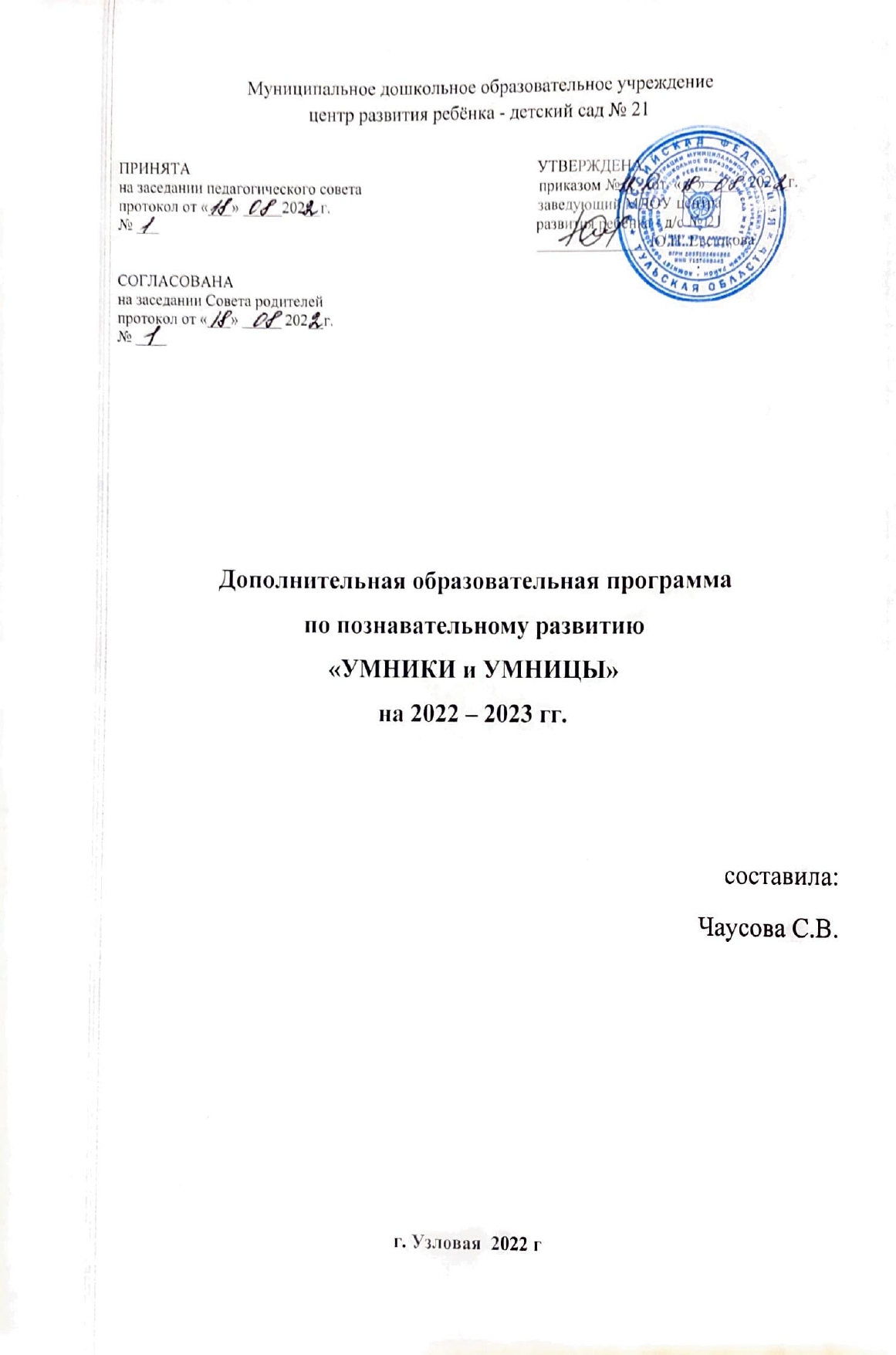 центр развития ребёнка - детский сад № 21на заседании педагогического совета                                              приказом №____от  «__»_____ 2021г.протокол от «___» _____2021г.                                                        заведующий МДОУ центра№ ___                                                                                                  развития ребёнка - д/с № 21                                                                                                                               ______________ Ю.Н. ЕвсюковаСОГЛАСОВАНАна заседании Совета родителейпротокол от «___» _____ 2021г.№ ____Дополнительная образовательная программапо познавательному развитию «УМНИКИ и УМНИЦЫ»на 2021 – 2023 гг.составила:Чаусова С.В.г. Узловая  2021 гПояснительная записка.Самый благоприятный период для развития интеллектуальных и творческих возможностей человека – от 3 до 9 лет, когда кора больших полушарий еще окончательно не сформирована. Именно в этом возрасте необходимо развивать память, восприятие, мышление, внимание. За этот период  психика ребенка проходит такое «расстояние», с которым не сравнится ни один последующий период, интенсивно развивается организм ребенка:  росту сопутствует созревание  нервной системы и мозга, что предопределяет психическое развитие.Дошкольный возраст -  период интенсивного развития физических и умственных функций детского организма. Навыки, умения, приобретённые в дошкольный период, служат фундаментом для получения знаний и развития способностей в  старшем возрасте - школе.               Одним из средств умственного развития ребенка являются развивающие игры. Они важны и интересны для детей,  разнообразны по содержанию, очень динамичны и включают излюбленные детьми манипуляции с игровым материалом, который способен удовлетворить ребенка в моторной активности, движении, контролирует правильность выполнения действий.    Принципы, заложенные в основу этих игр - интерес - познание - творчество - становятся максимально действенными, так как игра обращается непосредственно к ребенку добрым, самобытным, веселым и грустным языком сказки, интриги, забавного персонажа или приглашения к приключениям. В каждой игре ребенок всегда добивается какого-то «предметного» результата.  Постоянное и постепенное усложнение игр («по спирали») позволяет поддерживать детскую деятельность в зоне оптимальной трудности. Развивающие игры создают условия для проявления творчества, стимулирует развитие умственных способностей ребенка. Взрослому остается лишь использовать эту естественную потребность для постепенного вовлечения ребят в более сложные формы игровой активности.Значимость развивающих игр для развития дошкольников, их многообразие и возрастная адекватность позволяет использовать их для решения указанной проблемы – развитие познавательной сферы  дошкольников. Новизна программы состоит:- в использовании системно-деятельного и комплексного подхода к формированию у детей представлений о предметах и  явлениях окружающего мира.- в использовании в образовательном процессе современных форм и методов обучения;- в подаче теоретического и практического материала в игровой форме.Актуальность В настоящее время возникла проблема формирования мотивационной сферы дошкольников. Наблюдения показывают, что некоторые дети, достигшие возраста 6-7 лет открыто отказываются идти в школу. У многих детей представления о том, для чего нужно идти в школу, достаточно смутные. В основном их ответы касаются стандартных заученных фраз типа «чтобы научиться читать, писать, считать, чтобы много знать, быть умным». Уточнение этих высказываний часто заводит детей в тупик. Наиболее смышленые высказывают предположение о возможности найти в будущем хорошую, интересную работу. Но подобная перспектива в силу своей отдаленности не может стать серьезным стимулом к учению.Часто родителям приходится «стимулировать» интерес к учебной деятельности, руководствуясь методами кнута и пряника. В результате у детей окончательно формируется представление об учебе как о нудном, малоприятном деле, которым приходится заниматься только под угрозой расправы или за очень приличное вознаграждение.Мало способствует формированию учебной мотивации и предметный стиль обучения. Причиной возникновения школьной неуспеваемости может являться несформированность системного мышления, то есть способности рассматривать все изучаемые объекты в виде системы взаимосвязанных элементов. Только целостное знание предоставляет детям возможность осознанно дифференцировать свои интересы.Сформированные мотивы учения, являясь одним из компонентов учебной деятельности, выполняют функцию ее регулирования и поддержки.Современные требования к дошкольному образованию ориентируют педагогов на развивающее обучение, диктуют необходимость использования новых форм его организации, при которых синтезировались бы элементы познавательного, игрового, поискового и учебного взаимодействия.Проблемно-поисковые ситуации, которые используются в реальном обучении, требуют от ребенка способности самостоятельно находить причинно-следственные связи, обобщать, анализировать, устанавливать закономерности.Целесообразность.Работа в  кружке позволяет приобщать ребенка к игровому взаимодействию, обогащать  представления об окружающем мире, интеллектуально развивать дошкольника.                                                                                                Занятия способствуют  формированию  активного  отношения к собственной познавательной деятельности, учат рассуждать, объективно оценивать свои возможности. Цель программы: Развитие познавательной активности дошкольников.Задачи программы:развитие интеллектуальных способностей детей,совершенствование целостности знания, развитие потребности в творческой деятельности,развитие саморегуляции, произвольности,формирование у детей внутренней позиции школьника.Отличительные особенности данной программы.    В настоящее время существует множество разнообразных технологий и методик ведения развивающих занятий со старшими дошкольниками. В предлагаемой программе игровая мотивация, преобладающая на занятиях, без особых затруднений перерастает в учебную. Ребенок становится заинтересованной стороной в развитии своих способностей, так как уже сейчас он может попробовать свои силы в различных областях взрослой деятельности.Программа построена таким образом, что предоставляет возможность детям тренировать свою интеллектуальную сферу неоднократно.  Она представляет собой систему развивающих игр, упражнений, в том числе электронных дидактических пособий.Основой программы является метод проблемного обучения, позволяющий путем создания проблемных ситуаций, с помощью информационных вопросов и гибкого их обсуждения повысить заинтересованность детей в тематике занятий.В программе 2-го года обучения  каждое из занятий имеет тематическое наполнение, связанное с рассмотрением определенной профессии, поэтому дети имеют возможность расширить свои представления о мире профессий, а также исследовать свои способности применительно к рассматриваемой профессии. Принципы построения программы: Принцип систематичности и последовательности предполагает взаимосвязь знаний, умений и навыков.Принцип повторения умений и навыков - один из самых важнейших, так как в результате многократных повторений вырабатываются динамические стереотипы.Принцип активного обучения - построение процесса обучения с использованием активных форм и методов обучения, способствующих развитию у детей самостоятельности, инициативы и творчества (игровые технологии, работа в парах, подгруппе, индивидуально, организация исследовательской деятельности и др.).Принцип  коммуникативности помогает воспитать у детей потребность в общении.Принцип результативности предполагает получение положительного результата оздоровительной работы независимо от возраста и уровня физического развития.Принцип индивидуализации - развитие личных качеств, через решение проблем разноуровнего обучения.Принцип  проблемности - ребенок получает знания не в готовом виде, а в процессе собственной деятельности.Принцип  психологической комфортности - создание спокойной доброжелательной обстановки, вера в силы ребенка.Принцип  творчества - формирование способности находить нестандартные решения.Принципы взаимодействия с детьми: - сам ребенок – молодец, у него - все получается, возникающие трудности – преодолимы; постоянное поощрение всех усилий ребенка, его стремление узнать что-то новое и научиться новому; исключение отрицательной оценки ребенка и результатов его действий; сравнение  всех результатов ребенка только с его собственными, а не с результатами  других детей; каждый ребенок должен продвигаться вперед своими темпами и с постоянным успехом.Сроки реализации программы.Срок реализации программы – 2 года. Виды, формы, методы работы.Занятия,  включают различные  виды детской деятельности: познавательную, исследовательскую,продуктивную, двигательную, коммуникативную, конструктивную.В процессе занятий используются различные формы:ТрадиционныеКомбинированныеПрактическиеИгры, конкурсы Методы работы с детьми:Словесный -  (объяснение, беседа, устное изложение, диалог, рассказ)Практический - (упражнения, выполнение работ на заданную тему, по инструкции)Наглядный - (с помощью наглядных материалов: картинок, рисунков, плакатов, фотографий)Поисковый - (моделирование, опыты, эксперименты)Информационно - компьютерные технологии (электронные пособия, презентации, показ мультимедийных материалов)Интегрированный метод - (проектная деятельность)Метод игры (дидактические игры, развивающие игры, ребусы, лабиринты, логические задачи) Режим занятий.Используются групповая форма работы.Программа рассчитана на 48 занятия в год.Занятия проводятся  1 раз в неделю. Продолжительность занятий 25-30 минут. Последовательность занятий и количество часов на каждую тему могут варьироваться в зависимости от интереса детей и результатов наблюдений педагога.Структура занятий 1-го года обучения1. Вводная часть (Пальчиковая гимнастика)2. Основная часть (Дидактические  игры и упражнения, самостоятельная оценка своих способностей - что не получилось и почему).3. ЗаключениеВ летний период большое внимание уделено экспериментальной деятельности детей, которая организована в цифровой лаборатории  «Наураша в стране Наурандии», состоящей из модулей: «Температура»«Свет»«Электричество»«Кислотность»«Магнитное поле»«Сила»«Звук»Структура занятий 2-го года обученияРитуал приветствияЗнакомство с профессией, которой посвящено занятие (коллективное обсуждение):что я знаю об этой профессии;что должны уметь люди, занимающиеся этой профессией;какие изучаемые предметы помогают обрести эту профессию; Выполнение развивающих упражнений в соответствии с рассматриваемой способностью и профессией. Набор заданий определяется той профессией, с которой знакомятся дети на данном занятии. Например, при рассмотрении профессии «архитектор» уделяется внимание развитию способностей, связанных с наблюдательностью, глазомером, пространственно-образным, творческим мышлением. Профессия «следователь» требует развития способностей, связанных с концентрацией и распределением внимания, зрительной и вербальной памятью, умением слушать, логическим мышлением. Для профессии «водитель» необходимо развитие способностей, связанных с концентрацией, переключением и объемом внимания, зрительной и моторной памятью, глазомером, пространственно-образным мышлением и т.д. Самостоятельная оценка своих способностей (что не получилось и почему).Ритуал окончания занятия.Занятия  носят развивающий характер и, как правило, проходит в игровой форме, с интересным содержанием, творческими, проблемно – поисковыми задачами. Структурно занятия представлены из 4 – 6 взаимосвязанными между собой по содержанию, но разной степени сложности играми, знакомыми и новыми для детей. Способы определения  результативности занятий. Данная диагностика позволяет  оценить общий уровень развития  познавательных процессов дошкольников.Все результаты заносятся в сводную таблицу в начале и в конце года. Сравнение первоначальных и итоговых результатов позволяет оценить уровень усвоения программного материала на каждом этапе реализации программы.Изучение особенностей познавательной сферы детей старшей группы проводится с помощью следующих диагностических методик:1. Методика «Части рисунков»Гатанова Н., Тунина Е., Тесты для детей 5 лет. – СПб.: Издательский дом «Нева», 2005. («Программа обучения и развития дошкольника»).Цель: изучение особенностей развития зрительного восприятия.Процедура проведения: Ребенку предлагается посмотреть на картинки и догадаться, части каких рисунков здесь изображены. «Наложи целую картинку на недорисованный элемент этого же предмета».Критерии оценки:2 балла – Ребенок все сделал правильно.1 балл – Ребенок сделал 2-3 ошибки, работая самостоятельно..0 баллов – Ребенок сделал 2-3 ошибки, работая самостоятельно..2. Методика «Наложенный контур»Гатанова Н., Тунина Е., Тесты для детей 5 лет. – СПб.: Издательский дом «Нева», 2005. («Программа обучения и развития дошкольника»).Цель: изучение особенностей развития зрительного восприятия.Процедура проведения: Ребенку предлагается посмотреть на картинку, найти и назвать все спрятанные предметы. Критерии оценки:2 балла – Ребенок быстро и самостоятельно показал все предметы. 1 балл – Ребенок периодически нуждался в помощи, например: он смог начать только после того, как ему показали контур одного рисунка, или нашел последние рисунки после того, как ему их назвали.0 баллов – Ребенок не мог найти рисунки, взрослому приходилось называть почти все предметы и показывать их контур.3. Методика «Найди два одинаковых заборчика»Гатанова Н., Тунина Е., Тесты для детей 5 лет. – СПб.: Издательский дом «Нева», 2005. («Программа обучения и развития дошкольника»).Цель: изучение особенностей развития внимания.Процедура проведения: Ребенку предлагается посмотреть на картинки, найти и показать одинаковые заборчики. Критерии оценки:2 балла – Ребенок сделал все правильно. 1 балл – Ребенок сделал все правильно только под контролем взрослого.0 баллов – Ребенок  не смог выполнить, пока взрослый не указал ему правильное решение.4. Методика «Найди такую же картинку»Павлова Н.Н., Руденко Л.Г. Экспресс-диагностика в детском саду: Комплект материалов для педагогов-психологов детских дошкольных образовательных учреждений. – М.: Генезис, 2008.Цель: выявление способности устанавливать тождество, сходство и различие предметов на основе зрительного анализа, уровня развития наблюдательности, устойчивости внимания, целенаправленности восприятия.Процедура проведения: Перед ребенком выкладывают лист с рисунками.«Здесь нарисовано в каждом ряду по 4 картинки. Посмотри внимательно на первую картинку (в верхнем углу) и найди такую же». Затем по очереди предъявляют остальные 5 рядов.Критерии оценки: 2 балла – Ребенок выполняет задание верно в 5-6 случаях.1 балл – Ребенок выполняет задание верно в 3-4 случаях.0 баллов – Ребенок выполняет задание верно в 1-2 случаях либо не понимает и не выполняет совсем.5. Методика «Нелепицы»Павлова Н.Н., Руденко Л.Г. Экспресс-диагностика в детском саду: Комплект материалов для педагогов-психологов детских дошкольных образовательных учреждений. – М.: Генезис, 2008.Цель: выявление знаний ребенка об окружающем мире, способности эмоционально откликаться на нелепость рисунка.Процедура проведения: Ребенку предлагают картинку со словами: «Посмотри на эту картинку». Если ребенок рассматривает ее молча (или вообще не реагирует), педагог может спросить: «Ты рассмотрел картинку? Смешная? Почему? Что здесь нарисовано неправильно?» При этом каждый вопрос является помощью в выполнении задания и влияет на полученную им оценку. Ребенок должен увидеть нелепости и затем объяснить, как должно быть на самом деле.Критерии оценки: 2 балла – Ребенок реагирует на нелепости, изображенные на картинке, живо и непосредственно, без вмешательства взрослого, улыбается, с легкостью указывает на все нелепости.1 балл – Ребенок реагирует не сразу, находит нелепые места с небольшой помощью взрослого (1-2 вопроса).0 баллов – Ребенок эмоционально никак не реагирует на нелепость картинки и только с помощью взрослого находит несоответствия в ней.6. Методика «Четвертый лишний»Гатанова Н., Тунина Е., Тесты для детей 5 лет. – СПб.: Издательский дом «Нева», 2005. («Программа обучения и развития дошкольника»).Цель: выявление умения детей обобщать, группировать предметы по общим признакам, выделять неподходящий предмет.Процедура проведения: «Давай поиграем в четвертый лишний. Перед тобой четыре картинки, тебе нужно сказать, какая картинка лишняя, и объяснить, почему.Критерии оценки: 2 балла – Ребенок правильно нашел лишнее и объяснил причину своего выбора.1 балл – Ребенок правильно нашел лишние картинки, но не смог объяснить свой выбор. Или показывал неправильно, но после наводящих вопросов исправлял ошибки.0 баллов – Ребенок хаотически показывал на картинки, не понимая принципа выбора.7. Методика «Закономерности»Гатанова Н., Тунина Е., Тесты для детей 5 лет. – СПб.: Издательский дом «Нева», 2005. («Программа обучения и развития дошкольника»).Цель: выявление особенностей развития логического мышления.Процедура проведения: Посмотри, какой рисунок надо вставить в пустую клетку, и объясни, почему ты так думаешь.Критерии оценки: 2 балла – Ребенок сделал все самостоятельно и объяснил свое решение.1 балл – Ребенок делал ошибки, но сумел их исправить после наводящих вопросов взрослого.1 балл – Ребенок не смог справиться с двумя заданиями из трех.8. Методика «10 предметов»Павлова Н.Н., Руденко Л.Г. Экспресс-диагностика в детском саду: Комплект материалов для педагогов-психологов детских дошкол. образоват. учреждений. – М.: Генезис, 2008.Цель: анализ объема непосредственной образной памяти ребенка.Инструкция: «Посмотри внимательно на картинку, назови нарисованные предметы и постарайся их запомнить». Затем картинки переворачивают и предлагают ребенку перечислить предметы, которые он запомнил.Критерии оценки: 2 балла – Ребенок запомнил 5-6 предметов.1 балл – Ребенок запомнил 4 предмета.0 баллов – Ребенок запомнил менее 4-х предметов.9. Методика «Последовательные картинки»Павлова Н.Н., Руденко Л.Г. Экспресс-диагностика в детском саду: Комплект материалов для педагогов-психологов детских дошкол. образоват. учреждений. – М.: Генезис, 2008.Цель: Выявление способности ребенка понять сюжет в целом, умения устанавливать причинно-следственные связи, лежащие в основе изображенной ситуации, составлять последовательный рассказ.Процедура проведения: Перед ребенком на столе в произвольном порядке выкладывают картинки и предлагают внимательно их рассмотреть.«Все эти картинки перепутаны. Разложи их по порядку так, чтобы по ним можно было составить рассказ». Критерии оценки: 2 балла – Ребенок самостоятельно правильно и логично определяет последовательность картинок и составляет связный рассказ.1 балл – Ребенок ошибается в последовательности, но исправляет ошибку (сам или с помощью взрослого), или его рассказ отрывочен и вызывает у ребенка трудности. 0 баллов – Ребенок нарушает последовательность, не может понять ошибок, или его рассказ сводиться к описанию отдельных деталей картинок.10. Методика «На что это похоже?»Павлова Н.Н., Руденко Л.Г. Экспресс-диагностика в детском саду: Комплект материалов для педагогов-психологов детских дошкол. образоват. учреждений. – М.: Генезис, 2008.Цель: Выявление уровня развития воображения ребенка, оригинальности и гибкости мышления.Процедура проведения: Ребенку поочередно предлагают 3 карточки с изображениями. «Посмотри на картинку и скажи, на что она похожа». Критерии оценки: 2 балла – Ребенок назвал не менее 9 ассоциаций (по3 на каждый рисунок).1 балл – Ребенок назвал 6-8 ассоциаций (не менее чем по 2 на каждую картинку). 0 баллов – Ребенок не понял задание или дает лишь по одной ассоциации на каждую картинку.Оценка результатов:16 - 20 баллов – высокий уровень10 - 15 баллов – средний уровень0 - 9 баллов – низкий уровеньИзучение особенностей познавательной сферы детей подготовительной группы проводится с помощью следующих диагностических методик:1. Методика «Прятки»Гатанова Н., Тунина Е., Тесты для детей 6 лет. – СПб.: Издательский дом «Нева», 2005. («Программа обучения и развития дошкольника»).Цель: изучение особенностей развития зрительного восприятия.Процедура проведения: Ребенку предлагается посмотреть на картину. «Посмотри на эти предметы. Художник спрятал их в картинке. Найди, где они спрятаны, покажи их.»Критерии оценки:2 балла – Ребенок нашел все спрятанные предметы самостоятельно.1 балл – Ребенок нашел три четверти предметов самостоятельно, а остальные с подсказкой.0 баллов – Ребенок нашел три четверти предметов самостоятельно, а остальные с подсказкой.2. Методика «Перепутанные линии»Гатанова Н., Тунина Е., Тесты для детей 6 лет. – СПб.: Издательский дом «Нева», 2005. («Программа обучения и развития дошкольника»). Цель: изучение особенностей внимания.Процедура проведения: Ребенку предлагается посмотреть на картину. «Каждая девочка ухаживает за своим цветком. Догадайся за каким?.»Критерии оценки:2 балла – Следя глазами или пальцем за линией, ребенок правильно выполнил все задание.1 балл – Следя пальцем за линией, ребенок сделал одну ошибку.0 баллов – Ребенок не смог самостоятельно выполнить задание – взгляд все время соскальзывал с нужной линии. Только после того, как каждую линию закрасили определенным цветом, ребенок смог разобраться в их переплетении.3.Методика «Шифровка»Цель: выявление сформированности произвольной регуляции деятельности.Процедура проведения: Ребенку дается бланк с геометрическими фигурами, в каждую фигуру нужно вставить определенный знак.Критерии оценки:2 балла – безошибочное заполнение1 балл – 1-2 ошибки0 баллов – более 2-х ошибок4. Методика «Матрицы Равена»Ясюкова Л.А. Методика определения готовности к школе: прогноз и профилактика проблем обучения в начальной школе / Л. А. Ясюкова. – СПб: ИМАТОН, 2006.Цель: изучение особенностей наглядно-образного мышления.Инструкция: Здесь нарисована большая картинка (показать), из нее как будто вынули кусочек, получилась как будто дырочка, а ниже нарисованы заплатки (показать). Посмотри, какую из этих заплаток надо сюда положить, чтобы этой дырочки не было видно, чтобы ее не стало, чтобы рисунок совпал, чтобы картинка получилась правильная. Покажи пальчиком эту заплатку.Критерии оценки:Визуальное линейное мышление – Серия АУровень патологии – ребенок верно выполняет 0-4 задания.Слабый уровень, субнорма - ребенок верно выполняет 5-6 задания – 0 б.Средний уровень, норма - ребенок верно выполняет 7-9 задания – 1 б.Хороший уровень - ребенок верно выполняет 10-11 задания – 2 б.Высокий уровень - ребенок верно выполняет 12 задания – 3 б.Визуальное структурное мышление – Серия БУровень патологии – ребенок верно выполняет 0-1 задания.Слабый уровень, субнорма - ребенок верно выполняет 2-4 задания – 0 б.Средний уровень, норма - ребенок верно выполняет 5-8 задания – 1 б.Хороший уровень - ребенок верно выполняет 9-11 задания – 2 б.Высокий уровень - ребенок верно выполняет 12 задания – 3 б.5. Методика «Четвертый лишний»Гатанова Н., Тунина Е., Тесты для детей 6 лет. – СПб.: Издательский дом «Нева», 2005. («Программа обучения и развития дошкольника»). Цель: определение уровня развития логического мышления, уровня обобщения и анализа.Задание: «Давай поиграем в четвертый лишний. Я назову тебе четыре предмета, а ты должен сказать, какой из них лишний и почему».Критерии оценки:2 балла – Ребенок правильно нашел лишнее и объяснил свой выбор.1 балл – Ребенок правильно нашел лишнее, но не смог объяснить свой выбор. Или назвал неправильно, но после наводящих вопросов исправлял ошибки.0 баллов – Ребенок не справился с заданием.6. Методика «Аналогии»Экспрес-диагностика готовности к школе (Е.К. Вархотова, Н.В. Дятко, Е.В. Сазонова).Цель: изучение сформированности основ понятийного мышления.Инструкция: «Я буду называть тебе три слова. Два из них подходят друг другу, являются парой. Тебе надо придумать слово, подходящее по смыслу к третьему слову, то есть найти ему пару». Критерии оценки:2 балла – Ребенок нашел правильное слово в 5-6 случаях из 6 возможных.1 балл – Ребенок нашел правильное слово в 3-4 случаях из 6 возможных.0 баллов – Ребенок нашел правильное слово в 1-2 случаях из 6 возможных.7. Методика «10 слов»Павлова Н.Н., Руденко Л.Г. Экспресс-диагностика в детском саду: Комплект материалов для педагогов-психологов детских дошкольных образовательных учреждений. – М.: Генезис, 2008.Цель: оценка уровня развития слуховой кратковременной памяти.Процедура проведения: Ребенку читают 10 слов. И предлагают воспроизвести их в любом порядке. Затем вновь читают те же слова, и ребенок повторяет все, что запомнил, еще раз. Процедуру повторяют 4 раза.Критерии оценки:2 балла – Ребенок с первого раза запомнил не менее 4-х слов, а кривая запоминания носит возрастающий характер, достигая 8-10 слов1 балл – Ребенок воспроизвел первый раз менее четырех слов и запомнил 5-7 слов после четырехкратного повторения.0 баллов – Ребенок смог запомнить менее 5-ти слов после четырехкратного повторения.8. Методика «Зрительная память»Гатанова Н., Тунина Е., Тесты для детей 6 лет. – СПб.: Издательский дом «Нева», 2005. («Программа обучения и развития дошкольника»). Цель: изучение особенностей зрительной памяти.Задание: «Внимательно посмотри на маленькую таблицу и запомни все фигурки, которые в ней нарисованы. Время экспозиции 30 секунд. А теперь на большой таблице покажи те фигурки, которые ты видел на маленькой таблице».Критерии оценки:2 балла – Ребенку удалось узнать 7-8 фигур.1 балл – Ребенку удалось узнать 4-6 фигур.0 баллов – Ребенку удалось узнать меньше 4-х фигур.9. Методика «Звуковой анализ»Экспрес-диагностика готовности к школе (Е.К. Вархотова, Н.В. Дятко, Е.В. Сазонова).Цель: диагностика звукопроизношения и умения произвести звуко-буквенный анализ.Инструкция: Часть 1. «Сейчас я буду говорить тебе слова, а ты должен разделить их на части, хлопая в ладоши». Слова предлагаются трехсложные.Часть 2. «Назови первый и последний звуки в словах». Слова подобраны таким образом, что в первом слове оба звука согласные, во втором: первый - согласный, последний – гласный, в третьем: первый - гласный, последний – согласный, В четвертом – оба звука гласные.Критерии оценки:2 балла – Ребенок правильно произносит все звуки, правильно делит слова на части и называет звуки.1 балл – Ребенок 2-3 звука произносит с искажением или ошибается при выполнении первой или второй части задания.0 баллов – Ребенок многие звуки произносит неправильно, с заданиями справляется с трудом, сам ошибки не исправляет, ему постоянно требуется помощь взрослого.10. Методика «Последовательные картинки»Павлова Н.Н., Руденко Л.Г. Экспресс-диагностика в детском саду: Комплект материалов для педагогов-психологов детских дошкольных образовательных учреждений. – М.: Генезис, 2008.Цель: изучение особенностей развития речи.Процедура проведения: Перед ребенком на столе в произвольном порядке выкладывают  6 картинок и предлагают внимательно их рассмотреть.Инструкция: «Все эти картинки перепутаны. Разложи их по порядку так, чтобы по ним можно было составить рассказ». Критерии оценки: 2 балла – Ребенок самостоятельно правильно и логично определяет последовательность картинок и составляет связный рассказ.1 балл – Ребенок ошибается в последовательности, но исправляет ошибку (сам или с помощью взрослого), или его рассказ отрывочен и вызывает у ребенка трудности. 0 баллов – Ребенок нарушает последовательность, не может понять ошибок, или его рассказ сводиться к описанию отдельных деталей картинок11. Методика «На что это похоже?»Павлова Н.Н., Руденко Л.Г. Экспресс-диагностика в детском саду: Комплект материалов для педагогов-психологов детских дошкольных образовательных учреждений. – М.: Генезис, 2008.Цель: исследование особенностей воображения.Процедура проведения: Ребенку поочередно предлагают 3 карточки с изображениями. Инструкция: «Посмотри на картинку и скажи, на что она похожа». Критерии оценки: 2 балла – Ребенок назвал не менее 9 ассоциаций (по 3 на каждый рисунок).1 балл – Ребенок называет по 2 ассоциаций на каждую картинку. 0 баллов – Ребенок не понял задание или дает лишь по одной ассоциации на каждую картинку.12. Методика «Внутренняя позиция школьника»Н.И. ГуткинаЦель: изучение школьной мотивацииПроцедура проведения: экспериментальная беседа.Оценка результатов:17 - 22 баллов – высокий уровень11 - 16 баллов – средний уровень0 - 11 баллов – низкий уровеньОжидаемый результат от реализации программы.К завершению работы по программе предполагается, что у детей: Стабилизируется положительный эмоциональный фон; Увеличится скорость адаптации к новым условиям;Сформируется навык произвольности;Обогатится словарный запас;Расшириться общая осведомленность;Повысится уровень развития восприятия, памяти, внимания, мышления, воображения;Разовьется познавательный интерес;Сформируется устойчивая внутренняя позиция школьника.Тематический план занятий кружка «Умники и умницы»1 год обученияТематический план занятий кружка в цифровой лаборатории «Наураша в стране Наурандии»на летний период. Старшая группа.Тематический план занятий кружка «Умники и умницы»2 год обученияТематический план занятий кружка в цифровой лаборатории «Наураша в стране Наурандии»на летний период. Подготовительная группа.Список используемой литературы.ПРИНЯТА      УТВЕРЖДЕНАНазвание занятияОсновные этапыСодержаниеМетодические приемыОборудование и материалыСентябрьСентябрьСентябрьСентябрьСентябрьЗанятие 1Индивидуальная диагностика по пакету методикИндивидуальная диагностика по пакету методикИндивидуальная диагностика по пакету методикИндивидуальная диагностика по пакету методикЗанятие 2Индивидуальная диагностика по пакету методикИндивидуальная диагностика по пакету методикИндивидуальная диагностика по пакету методикИндивидуальная диагностика по пакету методикЗанятие 3«Это верноили  нет?»Пальчиковая гимнастикаЗанятие 3«Это верноили  нет?»Основная часть«Небылицы»Рассматривание, объяснениеИллюстрацииЗанятие 3«Это верноили  нет?»Основная часть«Дорисуй»Бланки «Бабочка», простые карандашиЗанятие 3«Это верноили  нет?»Основная часть«Найди ошибку»Прослушивание стиховЗанятие 3«Это верноили  нет?»Основная часть«Что сначала, что потом»Раскладывание картинок по порядку, составление рассказаДидактическая играЗанятие 3«Это верноили  нет?»Заключение«Есть ли в небе светлячки?»Занятие 4«Радуга –красавица»Пальчиковая гимнастикаЗанятие 4«Радуга –красавица»Основная часть«А ну-ка отгадай!»Отгадывание загадок про цветаЗанятие 4«Радуга –красавица»Основная часть«Посмотри и запомни»Рассматривание изображений, запоминание расположения цветов радугиПрезентацияЗанятие 4«Радуга –красавица»Основная часть«Радуга-красавица»Рисование по мокрому листуБумага, краски, кистиЗанятие 4«Радуга –красавица»Заключение«Связующая нить»ОктябрьОктябрьОктябрьОктябрьОктябрьЗанятие 5«Загадки Геометрика»Пальчиковая гимнастикаЗанятие 5«Загадки Геометрика»Основная часть«Геометрическое лото»Соотнесение предмета с формой и цветомДидактическая играЗанятие 5«Загадки Геометрика»Основная часть«Четвертый лишний»Классификация, обобщениеДидактическая играЗанятие 5«Загадки Геометрика»Основная часть«Путешествие точки»Запоминание, воспроизведениеБланкиЗанятие 5«Загадки Геометрика»Заключение«Рычи лев, рычи…»Занятие 6 «Загадки Геометрика»Пальчиковая гимнастикаЗанятие 6 «Загадки Геометрика»Основная часть«Найди одинаковые»Сравнение, анализБланкиЗанятие 6 «Загадки Геометрика»Основная часть«Разложи по адресу»Установление закономерностей, Раскладывание фигур по форме и цветуДидактическая играЗанятие 6 «Загадки Геометрика»Основная часть«Превращение фигуры»Дорисовывание геометрических фигурБланки, цветные карандашиЗанятие 6 «Загадки Геометрика»Заключение«Сиамские близнецы»Занятие 7«У яблоньки – яблочки, а малыш – у мамочки» Пальчиковая гимнастикаЗанятие 7«У яблоньки – яблочки, а малыш – у мамочки» Основная часть«Что к чему подходит»АналогииДидактическая играЗанятие 7«У яблоньки – яблочки, а малыш – у мамочки» Основная часть«Выбор Машеньки»ЗакономерностиИнтерактивная играЗанятие 7«У яблоньки – яблочки, а малыш – у мамочки» Основная часть«Последовательный рассказ»Причинно-следственные связиДидактическая играЗанятие 7«У яблоньки – яблочки, а малыш – у мамочки» Заключение«Ладошка»Занятие 8 «Звуковые прятки»Пальчиковая гимнастикаЗанятие 8 «Звуковые прятки»Основная часть«Доскажи словечко»Подбор слов в рифмуЗанятие 8 «Звуковые прятки»Основная часть«Логопедическое лото»Определение положения звукаДидактическая играЗанятие 8 «Звуковые прятки»Основная часть«Продукты звука [Б]»Определение наличия звукаБланкиЗанятие 8 «Звуковые прятки»Заключение«Клеевой дождик»НоябрьНоябрьНоябрьНоябрьНоябрьЗанятие 9«Звуковые прятки» Пальчиковая гимнастикаЗанятие 9«Звуковые прятки» Основная часть«Исправь ошибку»Определение неподходящего звукаЗанятие 9«Звуковые прятки» Основная часть«Первый – последний»В командах называние слов, начинающийся на последний звук предыдущегоЗанятие 9«Звуковые прятки» Основная часть«Три-два-один»Подбор слов по количеству слоговИллюстрацииЗанятие 9«Звуковые прятки» «Рифмы в рамках»БланкЗанятие 9«Звуковые прятки» Заключение«Ролевая гимнастика»Занятие 10 «А потом, потом, потом начинаем строить дом»Пальчиковая гимнастикаЗанятие 10 «А потом, потом, потом начинаем строить дом»Основная часть«Сверху, снизу и с боков»Рассматривание форм с разных сторонМягкие модулиЗанятие 10 «А потом, потом, потом начинаем строить дом»Основная часть«Построй по схеме»Мягкие модули, схемаЗанятие 10 «А потом, потом, потом начинаем строить дом»Основная часть«Составь схему»Набор геометрических фигурЗанятие 10 «А потом, потом, потом начинаем строить дом»Заключение«Закончи предложение»Занятие 11 «В гостях у сказки»Пальчиковая гимнастикаЗанятие 11 «В гостях у сказки»Основная часть«Четвертый лишний»Классификация, обобщениеДидактическая играЗанятие 11 «В гостях у сказки»Основная часть«Доскажи словечко»Подбор слов в рифмуЗанятие 11 «В гостях у сказки»Основная часть«А ну-ка отгадай»ЗагадкиПрезентацияЗанятие 11 «В гостях у сказки»Основная часть«Герои одной книги»Анализ, объединение в группы по признакуДидактическая играЗанятие 11 «В гостях у сказки»Заключение«Ты катись, веселый мячик…»Занятие 12 «В гостях у сказки»Пальчиковая гимнастикаЗанятие 12 «В гостях у сказки»Основная часть«Продолжи ряд»Называние героев из одной сказкиЗанятие 12 «В гостях у сказки»Основная часть«Нарисуй по образцу»Зрительный анализ, воспроизведениеБланкиЗанятие 12 «В гостях у сказки»Основная часть«Загадай загадку»Занятие 12 «В гостях у сказки»Заключение«Утка, утка, утка…Гусь»ДекабрьДекабрьДекабрьДекабрьДекабрьЗанятие 13 «Мир удивительных вещей»»Пальчиковая гимнастикаЗанятие 13 «Мир удивительных вещей»»Основная часть«Найди пару»Беседа по иллюстрациямД/игра (Логико малыш) «Сто лет назад»Занятие 13 «Мир удивительных вещей»»Основная часть«Что получится?»Сопоставление, установление закономерностейДидактическая играЗанятие 13 «Мир удивительных вещей»»Основная часть«Неподходящий предмет»Сравнение, анализБланки Занятие 13 «Мир удивительных вещей»»Заключение«Прощальный жест»Занятие 14 «Цветочный город»Пальчиковая гимнастикаЗанятие 14 «Цветочный город»Основная часть«Чего не стало»Воспроизведение по памятиДемонстрационный материал «Цветы»Занятие 14 «Цветочный город»Основная часть«Собери букет»Последовательный счетДидактическая играЗанятие 14 «Цветочный город»Основная часть«Дорисуй по образцу»Сравнение, дорисовываниеБланкиЗанятие 14 «Цветочный город»Основная часть«Найди пару»Анализ, обобщениеД/игра (Логико малыш) «Цветы»Занятие 14 «Цветочный город»Заключение«Иголка и нитка»Занятие 15«Из чего это сделано?» Пальчиковая гимнастикаЗанятие 15«Из чего это сделано?» Основная часть«Что таким бывает?»Объединение предметов по использованному при изготовлении материалу Дидактическая игра«Что из чего?»Занятие 15«Из чего это сделано?» Основная часть«Почему это бывает?»Экспериментирование,НаблюдениеЗанятие 15«Из чего это сделано?» Основная часть«Найди похожие»Сравнение, обобщениеДидактическая игра«Свойства»Занятие 15«Из чего это сделано?» Заключение«Атомы»Занятие 16 «Забавные животные»Пальчиковая гимнастикаЗанятие 16 «Забавные животные»Основная часть«Кто это?»Отгадывание загадокПрезентацияЗанятие 16 «Забавные животные»Основная часть«Я знаю 5…»КлассификацияЗанятие 16 «Забавные животные»Основная часть«Четвертый лишний»Сравнение, обобщениеЗанятие 16 «Забавные животные»Основная часть«А ну-ка сосчитай!»Определение количестваБланкЗанятие 16 «Забавные животные»Заключение«Ручеек»ЯнварьЯнварьЯнварьЯнварьЯнварьЗанятие 17 «Забавные животные»Пальчиковая гимнастикаЗанятие 17 «Забавные животные»Основная часть«Кто где живет?»БеседаДидактическая играЗанятие 17 «Забавные животные»Основная часть«Кто это?»Загадывание загадокНабор картинокЗанятие 17 «Забавные животные»Основная часть«Поющие животные»Имитация голосовЗанятие 17 «Забавные животные»Основная часть«Кто как?..(спит, ест, передвигается, подает голос)БеседаЗанятие 17 «Забавные животные»Заключение«Хлопай – топай»Занятие 18 «Дружба начинается с улыбки»Пальчиковая гимнастикаЗанятие 18 «Дружба начинается с улыбки»Основная часть«Скажи наоборот»Воспроизведение слов в обратном порядкеЗанятие 18 «Дружба начинается с улыбки»Основная часть«Обведи и зачеркни»Переключение вниманияБланкЗанятие 18 «Дружба начинается с улыбки»Основная часть«Выбор Машеньки»Сравнение, анализПрезентацияЗанятие 18 «Дружба начинается с улыбки»Заключение«Ай, да мы!»Занятие 19 «Раз, два, три - кто там спрятался внутри?»Пальчиковая гимнастикаЗанятие 19 «Раз, два, три - кто там спрятался внутри?»Основная часть«А ну-ка сосчитай!»Восприятие контуров предметовПрезентацияЗанятие 19 «Раз, два, три - кто там спрятался внутри?»Основная часть«Волшебный мешочек»Узнавание наощупь предметов, зарисовываниеИгрушки, мешочек, простые карандаши, бумагаЗанятие 19 «Раз, два, три - кто там спрятался внутри?»Основная часть«Найди подходящий фрагмент»Зрительное соотнесение целого и частей Интерактивная презентацияЗанятие 19 «Раз, два, три - кто там спрятался внутри?»Заключение«Ладошка»Занятие 20 «Игра в слова»Пальчиковая гимнастикаЗанятие 20 «Игра в слова»Основная часть«Назови одним словом»ОбобщениеЗанятие 20 «Игра в слова»Основная часть«Почему их так зовут?»Установление причинно-следственных связейПрезентацияЗанятие 20 «Игра в слова»Основная часть«Угадай слово»Придумывание слов на начальный слогЗанятие 20 «Игра в слова»Основная часть«Скажи наоборот»АнтонимыДидактическая игра «Противоположности»Занятие 20 «Игра в слова»Заключение«Рычи лев, рычи…»ФевральФевральФевральФевральФевральЗанятие 21 «Морские истории»Пальчиковая гимнастикаЗанятие 21 «Морские истории»Основная часть«Чего не стало?»Воспроизведение по памятиНабор картинокЗанятие 21 «Морские истории»Основная часть«А ну-ка собери!»Анализ, синтезНапольные пазлы «Подводный мир»Занятие 21 «Морские истории»Основная часть«Найди одинаковые»СравнениеБланкЗанятие 21 «Морские истории»Заключение«Сиамские близнецы»Занятие 22«Четыре художника»Пальчиковая гимнастикаЗанятие 22«Четыре художника»Основная часть«Когда это бывает?»Воспроизведение на слухЗанятие 22«Четыре художника»Основная часть«Что к чему?»Раскладывание предметов по сезонуДидактическая играЗанятие 22«Четыре художника»Основная часть«Четвертый лишний»Классификация, обобщениеЗанятие 22«Четыре художника»Основная часть«Плохо – хорошо»БеседаЗанятие 22«Четыре художника»Заключение«Утка, утка, утка…гусь»Занятие 23 «Азбука Логики»Пальчиковая гимнастикаЗанятие 23 «Азбука Логики»Основная часть«Аналогии»Раскладывание картинок по аналогииДидактическая играЗанятие 23 «Азбука Логики»Основная часть«Нарисуй недостающее»Сравнение, умозаключениеБланкЗанятие 23 «Азбука Логики»Основная часть«Найди кубик»Сравнение, пространственная ориентацияДидактическая играЗанятие 23 «Азбука Логики»Заключение«Связующая нить»Занятие 24«Игра в слова»Пальчиковая гимнастикаЗанятие 24«Игра в слова»Основная часть«Подбери пару»Восприятие слоговД/игра (Логико малыш) «От слога к слову»Занятие 24«Игра в слова»Основная часть«Что сначала – что потом?»Установление причинно-следственных связейДидактическая игра«Последовательный рассказ»Занятие 24«Игра в слова»Основная часть«Найди одинаковые»Восприятие действий предметовД/игра (Логико малыш) «Глаголы»Занятие 24«Игра в слова»Заключение«Нос – пол – потолок»МартМартМартМартМартЗанятие 25 «Тайны вселенной»Пальчиковая гимнастикаЗанятие 25 «Тайны вселенной»Основная часть«Что это?»Загадки, беседаПрезентацияЗанятие 25 «Тайны вселенной»Основная часть«Скажи наоборот»Антонимы - прилагательныеЗанятие 25 «Тайны вселенной»Основная часть«Собери ракету»Конструирование (по образцу, по замыслу)ТанграмЗанятие 25 «Тайны вселенной»Основная часть«Чем отличаются?»СравнениеИзображение на экранеЗанятие 25 «Тайны вселенной»ЗаключениеКлеевой дождик»Занятие 26 «Тайны вселенной»Пальчиковая гимнастикаЗанятие 26 «Тайны вселенной»Основная часть«Четвертый лишний»Классификация, обобщениеЗанятие 26 «Тайны вселенной»Основная часть«Нарисуй недостающее»Установление закономерностейБланкиЗанятие 26 «Тайны вселенной»Основная часть«Космические слова»Работа в командахЗанятие 26 «Тайны вселенной»Основная часть«Найди инопланетянина»Раскрашивание по номерамБланкиЗанятие 26 «Тайны вселенной»Заключение«Ролевая гимнастика»Занятие 27 «Сказки из леса» Пальчиковая гимнастикаЗанятие 27 «Сказки из леса» Основная часть«С какого дерева листок?»Зрительное соотнесениеПрезентация «Мир природы» «Логико-малыш»Занятие 27 «Сказки из леса» «Исправь ошибку»Зрительное соотнесениеПрезентация «Мир природы» «Логико-малыш»Занятие 27 «Сказки из леса» «Найди пару»Узнавание на ощупьТактильный набор «Лес»Занятие 27 «Сказки из леса» «Найди фрагмент»Анализ, раскрашивание выделенного фрагментаБланкЗанятие 27 «Сказки из леса» Заключение«Ты катись веселый мячик…»Занятие 28 «Сказки из леса»Пальчиковая гимнастикаЗанятие 28 «Сказки из леса»Основная часть«Узнай по силуэту»Зрительное соотнесениеПрезентация «Мир природы» «Логико-малыш»Занятие 28 «Сказки из леса»Основная часть«Закончи ряд»Зрительное соотнесениеПрезентация «Мир природы» «Логико-малыш»Занятие 28 «Сказки из леса»Основная часть«Ежик заблудился»Ориентация по схемеБланкЗанятие 28 «Сказки из леса»Заключение«Путаница»АпрельАпрельАпрельАпрельАпрельЗанятие 29 «Рыцарь Желудь»Пальчиковая гимнастикаЗанятие 29 «Рыцарь Желудь»Основная часть«Рыцарь Желудь»Прослушивание сказки, обсуждениеЗанятие 29 «Рыцарь Желудь»Основная часть«Кто кем был, кто кем будет?»БеседаМяч для передачи словаЗанятие 29 «Рыцарь Желудь»Основная часть«Дорисуй»Превращение силуэтаБланкиЗанятие 29 «Рыцарь Желудь»Заключение«Закончи предложение»Занятие 30 «Бывает - некогда маме, обед мы сварим сами»Пальчиковая гимнастикаКапустаЗанятие 30 «Бывает - некогда маме, обед мы сварим сами»Основная часть«Восстанови по памяти»Раскладывание овощей и фруктов на тарелки соответствующего цвета.«Дидактическая игра»Занятие 30 «Бывает - некогда маме, обед мы сварим сами»Основная часть«Сколько раз можно позавтракать?»Нахождение комбинации блюд по образцуБланкЗанятие 30 «Бывает - некогда маме, обед мы сварим сами»Основная часть«Соблюдай размер»Лепка по инструкцииПластилинЗанятие 30 «Бывает - некогда маме, обед мы сварим сами»Основная часть«Где можно купить?»Дети соединяются в группы по одному признаку.Дидактическая играЗанятие 30 «Бывает - некогда маме, обед мы сварим сами»Заключение«Передай по кругу»Занятие 31 «Остров внимания»Пальчиковая гимнастикаЗанятие 31 «Остров внимания»Основная часть«Чья это тень?»Зрительное соотнесениеДидактическая играЗанятие 31 «Остров внимания»Основная часть«Лабиринты»Презентация  «Логико-малыш»Занятие 31 «Остров внимания»Основная часть«Нарисуй по образцу»Ориентировка по клеточкамБланкЗанятие 31 «Остров внимания»Заключение«Повторяй движения, кроме…»Занятие 32«Остров внимания»Пальчиковая гимнастикаЗанятие 32«Остров внимания»Основная часть«Найди фрагмент»Зрительное соотнесениеДидактическая игра «Непоседа»Занятие 32«Остров внимания»Основная часть«Сколько раз встречается?»СчетБланкЗанятие 32«Остров внимания»Основная часть«Не пропусти ИМЯ»Восприятие на слухЗанятие 32«Остров внимания»Заключение«Я хочу тебе подарить»МайМайМайМайМайЗанятие 33 «Уроки Буквоедки» Пальчиковая гимнастикаЗанятие 33 «Уроки Буквоедки» Основная часть«Хрюшина Азбука»Определение  звука в словеДидактическая играЗанятие 33 «Уроки Буквоедки» Основная часть«Вышиваем без иглы»ШнуровкаДидактическая играЗанятие 33 «Уроки Буквоедки» Основная часть«Перенеси буквы в пустую таблицу»Зрительное соотнесениеБланкЗанятие 33 «Уроки Буквоедки» ЗаключениеАтомыЗанятие 34 «Наши увлечения»Пальчиковая гимнастикаЗанятие 34 «Наши увлечения»Основная часть«Кому – что?»Беседа, зрительное соотнесениеПрезентация  «Логико-малыш»Занятие 34 «Наши увлечения»Основная часть«Продолжи ряд»КлассификацияЗанятие 34 «Наши увлечения»Основная часть«Логические задачи»УмозаключенияБланкиЗанятие 34 «Наши увлечения»Заключение«Карусель»Занятие 35 Индивидуальная диагностика по пакету методикИндивидуальная диагностика по пакету методикИндивидуальная диагностика по пакету методикИндивидуальная диагностика по пакету методикЗанятие 36Индивидуальная диагностика по пакету методикИндивидуальная диагностика по пакету методикИндивидуальная диагностика по пакету методикИндивидуальная диагностика по пакету методикНазвание занятияЦельЦельСодержаниеОборудование и материалыИюньИюньИюньИюньИюньЗанятие 1 Такая волшебная водаЗанятие 1 Такая волшебная водаРасширять представление детей о свойствах воды, формирование умения устанавливать причинно-следственные связи, воспитывать уважение к мнению другого человека.Загадка.Проблемная ситуация. Почему вода такая разная»Работа в цифровой лаборатории: Какая температура у воды,  пара и льда?Игра Разложи, не ошибись!Фиксация результатов опыта.Датчик температуры, действующая модель термометра, картинки с изображением разных состояний воды.Занятие 2 Долгое путешествиеЗанятие 2 Долгое путешествиеФормирование представлений о свойствах воды, развитие умения устанавливать причинно-следственные связи, анализировать, сравнивать.Просмотр мультфильма «Мама для мамонтенка»Проблемная ситуация. Можно использовать льдину вместо корабля?Работа в цифровой лаборатории: Опыт «Умеет ли лед плавать?»Опыт «Тает ли лед в холодной воде?Фиксация результатов опыта.Датчик температуры, емкость с водой, со льдом, изображение пингвинов и белых медведей на льдине.Занятие 3Что такое термометр? Занятие 3Что такое термометр? Знакомство с принципом работы термометра, их разнообразием. Развитие умения измерять температуру.ЗагадкаПроблемная ситуация. К какой емкости вода горячее?Опыт с водой. Найди горячую водуИгра «Чем похожи, чем отличаются? (термометры)Работа в цифровой лаборатории. Измерение температуры с помощью датчика.Фиксация результатов опыта.Датчик температуры, емкость с горячей и холодной водойЗанятие 4Куда движется воздух?Занятие 4Куда движется воздух?Формирование представлений о свойствах воздуха, развитие способности анализировать.ЗагадкаПроблемная ситуация. Одинакова ли температура воздуха при вдохе и выдохе? Бывает ли ветер в комнате?Работа в цифровой лабораторииОпыт «Где теплее?»Фиксация результатов опыта.Датчик температуры, план – схема комнаты (потолок, пол, окно, стены), змейка (круг, прорезанный по спирали и подвешенный за нить)Название занятияНазвание занятияЦельСодержаниеОборудование и материалыИюльИюльИюльИюльИюльЗанятие 5Ближе - теплееЗанятие 5Ближе - теплееРазвитие представления о времени суток, смене дня и ночи, развитие умения устанавливать причинно-следственные связи, делать выводы.ЗагадкаПроблемная ситуация. Почему солнце не сжигает Землю?Работа в цифровой лабораторииОпыт «Как нагреваются предметы на разном расстоянии от источника тепла.Проблемная ситуация. Почему происходит смена дня и ночи?Моделирование «Земля и Солнце»Фиксация результатов опыта.Темные камни, настольные камни, песочные часы, глобусЗанятие 6Кто сильнееЗанятие 6Кто сильнееЗакрепление представлений о свойствах магнита, развитие умения пользоваться датчиком при измерении магнитного поля.Опыт –игра «Волшебная рукавичка»Проблемная ситуация. В чем секрет рукавички?Что помогает поднимать и удерживать предметы?Работа в цифровой лабораторииОпыт «Какой магнит самый сильный?»Фиксация результатов опыта.Датчик магнитного поля, предметы из различных материалов, рукавичка с вшитым внутрь магнитом.Занятие 7БатарейкаЗанятие 7БатарейкаФормирование представлений об электричестве, развитие произвольности, умения устанавливать причинно-следственные связи.  Загадка.Игра Продолжи рядПроблемная ситуация. Зависит ли количество электричества от размера батарейки?Работа в цифровой лабораторииОпыт «Сколько электричества в разных батарейках»Фиксация результатов опыта.Датчик электричества, батарейки разной величины, картинки с изображением электроприборовЗанятие 8ЭлектроплодыЗанятие 8ЭлектроплодыРазвитие представлений об электричесве, способности сравнивать, делать выводы.Игра «Волшебный мешочек»Проблемная ситуация. Могут ли плоды быть электрическими?Демонстрация теневого театра.Работа в цифровой лабораторииОпыт «Картофель под напряжением»Опыт «Включи лампочку с помощью лимона»Фиксация результатов опыта.Датчик электричества, электроды, лимон, яблоко, картофель, чудесный мешочек, лампочка на подставке.Название занятияНазвание занятияЦельСодержаниеОборудование и материалыАвгустАвгустАвгустАвгустАвгустЗанятие 9Что дает нам свет?Занятие 9Что дает нам свет?Формирование представлений об искусственных и природных источниках света, развитие познавательного интереса.ЗагадкиПроблемная ситуация. Зачем нам свет?Игра Разложи, не ошибись!Работа в цифровой лабораторииОпыт «Сила света»Фиксация результатов опыта.Датчик света, картинки с изображение различных источников свела, символы – рукотворный мир, природа.Занятие 10Как сделать светлее?Занятие 10Как сделать светлее?Развитие представлений об освещенности, развитие самостоятельности..ЗагадкиПроблемная ситуация. Почему ночью темно – ведь светят звезды?Работа в цифровой лабораторииОпыт «Сила света»Фиксация результатов опыта.Игра-моделирование Размести источники светаДатчик света,картинки с изображением различных источников света, план-схемы спальни, детской, гостиной.Занятие 11 Почему пищал МишуткаЗанятие 11 Почему пищал МишуткаЗакрепление представлений о высоких и низких звуках, развитие познавательного интереса.Просмотр отрывка из мультфильма «Три медведя»Проблемная ситуация. Почему Мишутка пищал?Работа в цифровой лабораторииОпыт «Разные звуки»Опыт «Звуки взрослого и малыша»Фиксация результатов опыта.Датчик звука,  диск с мультфильмом «Три медведя», детские струнные инстрименты.Занятие 12 Что такое сила?Занятие 12 Что такое сила?Знакомство с физическим понятием «сила», закрепление умений решать проблемную ситуацию по алгоритму, формирование способности устанавливать причинно-следственные связи.Проблемная ситуация. Кто сильнее?Экспериментальная деятельность.«Что такое сила?»Работа в цифровой лабораторииОпыт «Измерь свою силу»Фиксация результатов опыта.Датчик силы, игрушечные машинки, шарики или мячи.Название занятияЦельСодержаниеМетодические приемыОборудование и материалыСентябрьСентябрьСентябрьСентябрьСентябрьЗанятие 1Индивидуальная диагностикаПакет методикПакет методикПакет методикЗанятие 2Индивидуальная диагностикаПакет методикПакет методикПакет методикЗанятие 3 «Введение в мир профессий»Расширение представлений о многообразии профессий, развитие внимания, памяти, логического мышления, речи.Вводная часть«Назови соседа слева…»Занятие 3 «Введение в мир профессий»Расширение представлений о многообразии профессий, развитие внимания, памяти, логического мышления, речи.«Муха»Слежение глазами за передвижениемИзображение на экранеЗанятие 3 «Введение в мир профессий»Расширение представлений о многообразии профессий, развитие внимания, памяти, логического мышления, речи. «Зачем надо быть внимательным?»ДискуссияЗанятие 3 «Введение в мир профессий»Расширение представлений о многообразии профессий, развитие внимания, памяти, логического мышления, речи.«Подскажи профессию»Отгадывание загадокЗанятие 3 «Введение в мир профессий»Расширение представлений о многообразии профессий, развитие внимания, памяти, логического мышления, речи.«Кому что нужно для работы?»Интерактивная играИнтерактивная доскаЗанятие 3 «Введение в мир профессий»Расширение представлений о многообразии профессий, развитие внимания, памяти, логического мышления, речи.«Подбери пару»Запоминание на слух  и воспроизведение по смыслуЗанятие 3 «Введение в мир профессий»Расширение представлений о многообразии профессий, развитие внимания, памяти, логического мышления, речи.Заключение«Ай, да мы!»Занятие 4«Введение в мир профессий»Расширение представлений о многообразии профессий, развитие произвольности, памяти, логического мышления, речи.Вводная часть«Атомы»Занятие 4«Введение в мир профессий»Расширение представлений о многообразии профессий, развитие произвольности, памяти, логического мышления, речи.«Да и нет не говори, профессию не называй»Ответы на вопросыЗанятие 4«Введение в мир профессий»Расширение представлений о многообразии профессий, развитие произвольности, памяти, логического мышления, речи.«Профессии в детском саду»ДискуссияЗанятие 4«Введение в мир профессий»Расширение представлений о многообразии профессий, развитие произвольности, памяти, логического мышления, речи.Д\и «Азбука профессий»Команды придумывают названия профессий на заданные буквыБуквыЗанятие 4«Введение в мир профессий»Расширение представлений о многообразии профессий, развитие произвольности, памяти, логического мышления, речи.«Подбери пару»Зрительное запоминание   и воспроизведение по смыслуКартинки Занятие 4«Введение в мир профессий»Расширение представлений о многообразии профессий, развитие произвольности, памяти, логического мышления, речи.Заключение«Я твой друг»ОктябрьОктябрьОктябрьОктябрьОктябрьЗанятие 5«Профессия - АРХИТЕКТОР»Расширение представлений о  профессии архитектора, развитие способности ориентироваться в пространстве, конструировать, развитие памяти, творческого мышления, произвольности.Вводная часть«Я рад тебя видеть…»Занятие 5«Профессия - АРХИТЕКТОР»Расширение представлений о  профессии архитектора, развитие способности ориентироваться в пространстве, конструировать, развитие памяти, творческого мышления, произвольности.«Запомни и нарисуй»Рисование по клеткамЛисты в крупную клеткуЗанятие 5«Профессия - АРХИТЕКТОР»Расширение представлений о  профессии архитектора, развитие способности ориентироваться в пространстве, конструировать, развитие памяти, творческого мышления, произвольности.«Что должен уметь архитектор?»ДискуссияЗанятие 5«Профессия - АРХИТЕКТОР»Расширение представлений о  профессии архитектора, развитие способности ориентироваться в пространстве, конструировать, развитие памяти, творческого мышления, произвольности.«Найди кубик»Подбирают кубик к разверткеДидактическая играЗанятие 5«Профессия - АРХИТЕКТОР»Расширение представлений о  профессии архитектора, развитие способности ориентироваться в пространстве, конструировать, развитие памяти, творческого мышления, произвольности.«Китайская головоломка»Конструирование из геометричеких фигурНаборы геометрических фигур Занятие 5«Профессия - АРХИТЕКТОР»Расширение представлений о  профессии архитектора, развитие способности ориентироваться в пространстве, конструировать, развитие памяти, творческого мышления, произвольности.«Проэкт по заказу»Рисование с соблюдением условийЦветные карандаши, листы бумаги.Занятие 5«Профессия - АРХИТЕКТОР»Расширение представлений о  профессии архитектора, развитие способности ориентироваться в пространстве, конструировать, развитие памяти, творческого мышления, произвольности.Заключение«Передай по кругу… (улыбку)Занятие 6«Профессия - АРХИТЕКТОР»Расширение представлений о  профессии архитектора, развитие зрительного восприятия и глазомера, способности ориентироваться в пространстве, аналитически мыслить, развитие произвольности.Вводная часть«Добрый жест»Занятие 6«Профессия - АРХИТЕКТОР»Расширение представлений о  профессии архитектора, развитие зрительного восприятия и глазомера, способности ориентироваться в пространстве, аналитически мыслить, развитие произвольности.«Посмотри внимательно!»Рассматривание бланковСпециальные бланкиЗанятие 6«Профессия - АРХИТЕКТОР»Расширение представлений о  профессии архитектора, развитие зрительного восприятия и глазомера, способности ориентироваться в пространстве, аналитически мыслить, развитие произвольности.«Что такое глазомер?»ДискуссияЗанятие 6«Профессия - АРХИТЕКТОР»Расширение представлений о  профессии архитектора, развитие зрительного восприятия и глазомера, способности ориентироваться в пространстве, аналитически мыслить, развитие произвольности.«Четвертый лишний»Выделение отличительных признаков, обобщениеДидактическая играЗанятие 6«Профессия - АРХИТЕКТОР»Расширение представлений о  профессии архитектора, развитие зрительного восприятия и глазомера, способности ориентироваться в пространстве, аналитически мыслить, развитие произвольности.«Сложи квадрат»Выкладывание из деталейДидактическая играЗанятие 6«Профессия - АРХИТЕКТОР»Расширение представлений о  профессии архитектора, развитие зрительного восприятия и глазомера, способности ориентироваться в пространстве, аналитически мыслить, развитие произвольности.Проэкт необычного домаРисование в парах по заданиюЦветные карандаши, листы бумаги.Занятие 6«Профессия - АРХИТЕКТОР»Расширение представлений о  профессии архитектора, развитие зрительного восприятия и глазомера, способности ориентироваться в пространстве, аналитически мыслить, развитие произвольности.Заключение«Ай, да мы!»Занятие 7«Профессия - СЛЕДОВАТЕЛЬ»Расширение представлений о  профессии следователя, развитие зрительной памяти, способности устанавливать причинно-следственные связи, развитие наблюдательности.Вводная часть«Атомы»Занятие 7«Профессия - СЛЕДОВАТЕЛЬ»Расширение представлений о  профессии следователя, развитие зрительной памяти, способности устанавливать причинно-следственные связи, развитие наблюдательности.«Запомни и нарисуй»Запоминание фигур, воспроизведение с помощью рисованияИзображения фигурЗанятие 7«Профессия - СЛЕДОВАТЕЛЬ»Расширение представлений о  профессии следователя, развитие зрительной памяти, способности устанавливать причинно-следственные связи, развитие наблюдательности.«Что должен уметь следователь?»ДискуссияЗанятие 7«Профессия - СЛЕДОВАТЕЛЬ»Расширение представлений о  профессии следователя, развитие зрительной памяти, способности устанавливать причинно-следственные связи, развитие наблюдательности.«Что сначала, что потом?»Раскладывание картинок по порядку, связный рассказДидактическая играЗанятие 7«Профессия - СЛЕДОВАТЕЛЬ»Расширение представлений о  профессии следователя, развитие зрительной памяти, способности устанавливать причинно-следственные связи, развитие наблюдательности.«Расследование»Нахождение недостающего зрительно, по описанию, расшифровка надписи Специальные бланкиЗанятие 7«Профессия - СЛЕДОВАТЕЛЬ»Расширение представлений о  профессии следователя, развитие зрительной памяти, способности устанавливать причинно-следственные связи, развитие наблюдательности.Заключение«Я – молодец!»Занятие 8«Профессия - СЛЕДОВАТЕЛЬ»Расширение представлений о  профессии следователя, развитие зрительного восприятия, логического мышления.Вводная часть«Имя – жест»Занятие 8«Профессия - СЛЕДОВАТЕЛЬ»Расширение представлений о  профессии следователя, развитие зрительного восприятия, логического мышления.«Найди спрятанные предметы»Зрительное сравнение изображенийСпециальные бланкиЗанятие 8«Профессия - СЛЕДОВАТЕЛЬ»Расширение представлений о  профессии следователя, развитие зрительного восприятия, логического мышления.«Умозаключения»Решение логических задачЗанятие 8«Профессия - СЛЕДОВАТЕЛЬ»Расширение представлений о  профессии следователя, развитие зрительного восприятия, логического мышления.РебусыОтгадывание ребусовДидактическая играЗанятие 8«Профессия - СЛЕДОВАТЕЛЬ»Расширение представлений о  профессии следователя, развитие зрительного восприятия, логического мышления.«Узнай по описанию»Поиск задуманного лица с помощью наводящих вопросовЗанятие 8«Профессия - СЛЕДОВАТЕЛЬ»Расширение представлений о  профессии следователя, развитие зрительного восприятия, логического мышления.Заключение«Передай по кругу… (рукопожатие)НоябрьНоябрьНоябрьНоябрьНоябрьЗанятие 9«Профессия - БИОЛОГ»Углубление представлений о профессии биолога, развитие слухового восприятия, памяти, внимания, расширение словарного запасаВводная часть«Скажи доброе слово»Занятие 9«Профессия - БИОЛОГ»Углубление представлений о профессии биолога, развитие слухового восприятия, памяти, внимания, расширение словарного запаса«Послушай и запомни»Запоминание на слух, воспроизведение словЗанятие 9«Профессия - БИОЛОГ»Углубление представлений о профессии биолога, развитие слухового восприятия, памяти, внимания, расширение словарного запаса«Способности биолога»ДискуссияЗанятие 9«Профессия - БИОЛОГ»Углубление представлений о профессии биолога, развитие слухового восприятия, памяти, внимания, расширение словарного запаса«С какого дерева листок»Интерактивная играИнтерактивная доскаЗанятие 9«Профессия - БИОЛОГ»Углубление представлений о профессии биолога, развитие слухового восприятия, памяти, внимания, расширение словарного запаса«Нарисуй недостающее»Выделение закономерности (2-3 признака), рисование в девятой клеткеСпециальные бланкиЗанятие 9«Профессия - БИОЛОГ»Углубление представлений о профессии биолога, развитие слухового восприятия, памяти, внимания, расширение словарного запасаЗаключение«Я твой друг»Занятие 10«Профессия - БИОЛОГ»Углубление представлений о профессии биолога, развитие слухового восприятия, памяти, внимания, расширение словарного запасаВводная часть«Атомы»Занятие 10«Профессия - БИОЛОГ»Углубление представлений о профессии биолога, развитие слухового восприятия, памяти, внимания, расширение словарного запаса«Чем похожи и чем отличаются?»Сравнение, описаниеКартинкиЗанятие 10«Профессия - БИОЛОГ»Углубление представлений о профессии биолога, развитие слухового восприятия, памяти, внимания, расширение словарного запаса«Скорость реакции»Быстрые ответы на вопросыЗанятие 10«Профессия - БИОЛОГ»Углубление представлений о профессии биолога, развитие слухового восприятия, памяти, внимания, расширение словарного запаса«Плоды и семена»Раскладывание семян соответственно картинкам.Изображения растений, семенаЗанятие 10«Профессия - БИОЛОГ»Углубление представлений о профессии биолога, развитие слухового восприятия, памяти, внимания, расширение словарного запаса«Звуки природа»Прослушивание, узнавание природных зон и явлений.Звуковые записи море, луг, скотный двор, водопад, град, капель, лес, дождь, гроза, болотоЗанятие 10«Профессия - БИОЛОГ»Углубление представлений о профессии биолога, развитие слухового восприятия, памяти, внимания, расширение словарного запасаЗаключение«Подарок другу»Занятие 11«Профессия - БИОЛОГ»Углубление представлений о профессии биолога, развитие слухового восприятия, пространственной ориентации, способности установления причинно-следственных связей.Вводная часть«Веселое приветствие (носом)Занятие 11«Профессия - БИОЛОГ»Углубление представлений о профессии биолога, развитие слухового восприятия, пространственной ориентации, способности установления причинно-следственных связей.«Вопрос-минутка»Ответы на вопросы  ПрезентацияЗанятие 11«Профессия - БИОЛОГ»Углубление представлений о профессии биолога, развитие слухового восприятия, пространственной ориентации, способности установления причинно-следственных связей.«Слушай и выполняй»Графический диктантЛисты бумаги в клетку, простые карандаши.Занятие 11«Профессия - БИОЛОГ»Углубление представлений о профессии биолога, развитие слухового восприятия, пространственной ориентации, способности установления причинно-следственных связей.«Цени питания»Раскладывание картинокДидактическая играЗанятие 11«Профессия - БИОЛОГ»Углубление представлений о профессии биолога, развитие слухового восприятия, пространственной ориентации, способности установления причинно-следственных связей.«Ребусы»Отгадывание ребусовДидактическая играЗанятие 11«Профессия - БИОЛОГ»Углубление представлений о профессии биолога, развитие слухового восприятия, пространственной ориентации, способности установления причинно-следственных связей.Заключение«Я – молодец!»Занятие 12«Профессия - БИОЛОГ»Углубление представлений о профессии биолога, развитие слухового и зрительного восприятия, словарного запаса, навыков счета.Вводная часть«Скажи доброе слово»Занятие 12«Профессия - БИОЛОГ»Углубление представлений о профессии биолога, развитие слухового и зрительного восприятия, словарного запаса, навыков счета.«Как прекрасен этот мир»Ответы на вопросы  Занятие 12«Профессия - БИОЛОГ»Углубление представлений о профессии биолога, развитие слухового и зрительного восприятия, словарного запаса, навыков счета.«Следы невиданных зверей»Соединение соответствующих картинокСпециальные бланкиЗанятие 12«Профессия - БИОЛОГ»Углубление представлений о профессии биолога, развитие слухового и зрительного восприятия, словарного запаса, навыков счета.«Угадай задуманное слово»Классификация. Задавание наводящих вопросов«Дерево понятий»Занятие 12«Профессия - БИОЛОГ»Углубление представлений о профессии биолога, развитие слухового и зрительного восприятия, словарного запаса, навыков счета.«Луговые цветы»Решение примеров, расшифровка названияСпециальные бланкиЗанятие 12«Профессия - БИОЛОГ»Углубление представлений о профессии биолога, развитие слухового и зрительного восприятия, словарного запаса, навыков счета.Заключение«Прощальный жест»ДекабрьДекабрьДекабрьДекабрьДекабрьЗанятие 13«Профессия - ВОДИТЕЛЬ»Расширение представлений о профессии водителя, развитие зрительного восприятия, памяти, умения ориентироваться в пространстве, быстроты реакции, увеличение активного словаря.Вводная часть«Создай круг (по цифре)»Занятие 13«Профессия - ВОДИТЕЛЬ»Расширение представлений о профессии водителя, развитие зрительного восприятия, памяти, умения ориентироваться в пространстве, быстроты реакции, увеличение активного словаря.«Найди правильную тень»РассматриваниеСпециальные бланкиЗанятие 13«Профессия - ВОДИТЕЛЬ»Расширение представлений о профессии водителя, развитие зрительного восприятия, памяти, умения ориентироваться в пространстве, быстроты реакции, увеличение активного словаря.«Способности водителя»ДискуссияЗанятие 13«Профессия - ВОДИТЕЛЬ»Расширение представлений о профессии водителя, развитие зрительного восприятия, памяти, умения ориентироваться в пространстве, быстроты реакции, увеличение активного словаря.«Виды транспорта»Быстрый ответМячЗанятие 13«Профессия - ВОДИТЕЛЬ»Расширение представлений о профессии водителя, развитие зрительного восприятия, памяти, умения ориентироваться в пространстве, быстроты реакции, увеличение активного словаря.«Проложи маршрут»Работа по схемеСпециальные бланкиЗанятие 13«Профессия - ВОДИТЕЛЬ»Расширение представлений о профессии водителя, развитие зрительного восприятия, памяти, умения ориентироваться в пространстве, быстроты реакции, увеличение активного словаря.Заключение«Я хочу тебе подарить»Занятие 14«Профессия - ВОДИТЕЛЬ»Расширение представлений о профессии водителя, развитие зрительного восприятия, глазомера, внимания, пространственной ориентации.Вводная часть«Пропой свое имя»Занятие 14«Профессия - ВОДИТЕЛЬ»Расширение представлений о профессии водителя, развитие зрительного восприятия, глазомера, внимания, пространственной ориентации.«Разложи по порядку»Специальные бланкиЗанятие 14«Профессия - ВОДИТЕЛЬ»Расширение представлений о профессии водителя, развитие зрительного восприятия, глазомера, внимания, пространственной ориентации.«Путь автомобиля»Графический диктантЛисты в клеткуЗанятие 14«Профессия - ВОДИТЕЛЬ»Расширение представлений о профессии водителя, развитие зрительного восприятия, глазомера, внимания, пространственной ориентации.«Доскажи словечко»ЗагадкиЗанятие 14«Профессия - ВОДИТЕЛЬ»Расширение представлений о профессии водителя, развитие зрительного восприятия, глазомера, внимания, пространственной ориентации.«Каждой машине – свой гараж»Решение примеровСпециальные бланкиЗанятие 14«Профессия - ВОДИТЕЛЬ»Расширение представлений о профессии водителя, развитие зрительного восприятия, глазомера, внимания, пространственной ориентации.РебусыОтгадываниеДидактическая играЗанятие 14«Профессия - ВОДИТЕЛЬ»Расширение представлений о профессии водителя, развитие зрительного восприятия, глазомера, внимания, пространственной ориентации.Заключение«Иголка и нитка»Занятие 15«Профессия - ВОДИТЕЛЬ»Расширение представлений о правилах дорожного движения, о профессии водителя, развитие зрительного восприятия, творческого мыщления.Вводная часть«Имя - жест»Занятие 15«Профессия - ВОДИТЕЛЬ»Расширение представлений о правилах дорожного движения, о профессии водителя, развитие зрительного восприятия, творческого мыщления.«Дорожные знаки»БеседаДидактическая играЗанятие 15«Профессия - ВОДИТЕЛЬ»Расширение представлений о правилах дорожного движения, о профессии водителя, развитие зрительного восприятия, творческого мыщления.«Голубой светофор»Обсуждение сказкиЗанятие 15«Профессия - ВОДИТЕЛЬ»Расширение представлений о правилах дорожного движения, о профессии водителя, развитие зрительного восприятия, творческого мыщления.«Знак тишины»РисованиеЛисты бумаги в клетку, цветные карандаши.Занятие 15«Профессия - ВОДИТЕЛЬ»Расширение представлений о правилах дорожного движения, о профессии водителя, развитие зрительного восприятия, творческого мыщления.Заключение«Ручеек»Занятие 16«Профессия - ПРОДАВЕЦ»Расширение представлений о профессии продавца, развитие внимания, математических способностей, речиВводная часть«Я рад тебя видеть»Занятие 16«Профессия - ПРОДАВЕЦ»Расширение представлений о профессии продавца, развитие внимания, математических способностей, речи«1, 2, 3, 4, 5 – постарайся отыскать!»Зрительное восприятиеБланкиЗанятие 16«Профессия - ПРОДАВЕЦ»Расширение представлений о профессии продавца, развитие внимания, математических способностей, речиСпособности продавцаДисскуссияЗанятие 16«Профессия - ПРОДАВЕЦ»Расширение представлений о профессии продавца, развитие внимания, математических способностей, речи«А ну-ка сосчитай»Определение количества каждого товара отдельноБланкиЗанятие 16«Профессия - ПРОДАВЕЦ»Расширение представлений о профессии продавца, развитие внимания, математических способностей, речи«Отгадай продукт»Слуховое восприятиеЗагадки-обманкиЗанятие 16«Профессия - ПРОДАВЕЦ»Расширение представлений о профессии продавца, развитие внимания, математических способностей, речи«Логические задачки»РешениеЗанятие 16«Профессия - ПРОДАВЕЦ»Расширение представлений о профессии продавца, развитие внимания, математических способностей, речиЗаключение«Повтори за мной (кроме 1 движения»Занятие 17«Профессия - ПРОДАВЕЦ»Расширение представлений о профессии продавца, развитие слуховой памяти, речи, воображения, способности выделять существенные признаки Вводная часть«Пропой свое имя»Занятие 17«Профессия - ПРОДАВЕЦ»Расширение представлений о профессии продавца, развитие слуховой памяти, речи, воображения, способности выделять существенные признаки «Послушай и запомни»Воспроизведение на слухЗанятие 17«Профессия - ПРОДАВЕЦ»Расширение представлений о профессии продавца, развитие слуховой памяти, речи, воображения, способности выделять существенные признаки «Лабиринт»Движение по продуктам с буквой «Б»БланкиЗанятие 17«Профессия - ПРОДАВЕЦ»Расширение представлений о профессии продавца, развитие слуховой памяти, речи, воображения, способности выделять существенные признаки «Отгадай загадку»Восприятие на слухЗанятие 17«Профессия - ПРОДАВЕЦ»Расширение представлений о профессии продавца, развитие слуховой памяти, речи, воображения, способности выделять существенные признаки «Специальный магазин»Придумывание наименований товаров необычных магазиновЗанятие 17«Профессия - ПРОДАВЕЦ»Расширение представлений о профессии продавца, развитие слуховой памяти, речи, воображения, способности выделять существенные признаки Заключение«Прощальный жест»ЯнварьЯнварьЯнварьЯнварьЯнварьЗанятие 18«Профессия - ПИСАТЕЛЬ»Расширение представлений о профессии писателя, развитие зрительного восприятия, внимания, речи.Вводная часть«Веселое приветствие»Занятие 18«Профессия - ПИСАТЕЛЬ»Расширение представлений о профессии писателя, развитие зрительного восприятия, внимания, речи.«Назови на букву «П»Быстрый ответЗанятие 18«Профессия - ПИСАТЕЛЬ»Расширение представлений о профессии писателя, развитие зрительного восприятия, внимания, речи.«Способности писателя»ДисскуссияЗанятие 18«Профессия - ПИСАТЕЛЬ»Расширение представлений о профессии писателя, развитие зрительного восприятия, внимания, речи.«Найди спрятанное слово»Составление слов из буквБланкиЗанятие 18«Профессия - ПИСАТЕЛЬ»Расширение представлений о профессии писателя, развитие зрительного восприятия, внимания, речи.«Скажи по-другому»Подбор синонимовЗанятие 18«Профессия - ПИСАТЕЛЬ»Расширение представлений о профессии писателя, развитие зрительного восприятия, внимания, речи.Домашнее задание «Придумай сказку»Занятие 18«Профессия - ПИСАТЕЛЬ»Расширение представлений о профессии писателя, развитие зрительного восприятия, внимания, речи.Заключение«Я научился!»Занятие 19«Профессия - ПИСАТЕЛЬ»Расширение представлений о профессии писателя, развитие зрительной памяти, речи.Вводная часть«Я люблю, конечно всех, но…больше всех!»Занятие 19«Профессия - ПИСАТЕЛЬ»Расширение представлений о профессии писателя, развитие зрительной памяти, речи.«Опиши по памяти»Словесное описаниеРепродукции картинЗанятие 19«Профессия - ПИСАТЕЛЬ»Расширение представлений о профессии писателя, развитие зрительной памяти, речи.«Любимые писатели»ДисскуссияЗанятие 19«Профессия - ПИСАТЕЛЬ»Расширение представлений о профессии писателя, развитие зрительной памяти, речи.«Прочитай по первым буквам»Расшифровка названия книгиЗанятие 19«Профессия - ПИСАТЕЛЬ»Расширение представлений о профессии писателя, развитие зрительной памяти, речи.«Четвертый лишний»Классификация, обобщениеИзображения сказочных героевЗанятие 19«Профессия - ПИСАТЕЛЬ»Расширение представлений о профессии писателя, развитие зрительной памяти, речи.«Придумай сказку»Рассказы придуманных историйЗанятие 19«Профессия - ПИСАТЕЛЬ»Расширение представлений о профессии писателя, развитие зрительной памяти, речи.Заключение«Нос – пол – потолок»Занятие 20«Профессия - ПИСАТЕЛЬ»Расширение представлений о профессии писателя, развитие зрительной памяти, расширение словарного запасаВводная часть«Ласковое имя»Занятие 20«Профессия - ПИСАТЕЛЬ»Расширение представлений о профессии писателя, развитие зрительной памяти, расширение словарного запаса«Инопланетянин»Объяснение словЗанятие 20«Профессия - ПИСАТЕЛЬ»Расширение представлений о профессии писателя, развитие зрительной памяти, расширение словарного запаса«Прочитай  пословицу»Раскладывание слогов по схемеСхемы, слогиЗанятие 20«Профессия - ПИСАТЕЛЬ»Расширение представлений о профессии писателя, развитие зрительной памяти, расширение словарного запаса«Найди пару»Рассматривание, обобщениеИзображения героев мультфильмовЗанятие 20«Профессия - ПИСАТЕЛЬ»Расширение представлений о профессии писателя, развитие зрительной памяти, расширение словарного запасаРебусОтгадываниеДидактическая играЗанятие 20«Профессия - ПИСАТЕЛЬ»Расширение представлений о профессии писателя, развитие зрительной памяти, расширение словарного запасаЗаключение«Доброе животное»Занятие 21«Профессия - СПОРТСМЕН»Расширение представлений о профессии спортсмена, развитие внимания,  пространственной ориентации, навыков счетаВводная часть«Создай круг»Занятие 21«Профессия - СПОРТСМЕН»Расширение представлений о профессии спортсмена, развитие внимания,  пространственной ориентации, навыков счета«Зимние виды спорта»БеседаПрезентацияЗанятие 21«Профессия - СПОРТСМЕН»Расширение представлений о профессии спортсмена, развитие внимания,  пространственной ориентации, навыков счета«Путь лыжника»Ориентировка на листеБланкиЗанятие 21«Профессия - СПОРТСМЕН»Расширение представлений о профессии спортсмена, развитие внимания,  пространственной ориентации, навыков счетаЗагадки ОтгадываниеЗанятие 21«Профессия - СПОРТСМЕН»Расширение представлений о профессии спортсмена, развитие внимания,  пространственной ориентации, навыков счета«Наш девиз»ШифровкаБланкиЗанятие 21«Профессия - СПОРТСМЕН»Расширение представлений о профессии спортсмена, развитие внимания,  пространственной ориентации, навыков счетаЗаключение«Я тебе дарю…»Занятие 22«Профессия - СПОРТСМЕН»Расширение представлений о профессии спортсмена, развитие внимания, логического мышленияВводная часть«Путаница»Занятие 22«Профессия - СПОРТСМЕН»Расширение представлений о профессии спортсмена, развитие внимания, логического мышления«Четвертый лишний»Классификация, обобщениеЗанятие 22«Профессия - СПОРТСМЕН»Расширение представлений о профессии спортсмена, развитие внимания, логического мышленияРебусыРешениеДидактическая играЗанятие 22«Профессия - СПОРТСМЕН»Расширение представлений о профессии спортсмена, развитие внимания, логического мышления«Биатлон»Определение «по адресу»БланкиЗанятие 22«Профессия - СПОРТСМЕН»Расширение представлений о профессии спортсмена, развитие внимания, логического мышленияЗаключение«Ай. Да мы!»МартМартМартМартМартЗанятие 23«Профессия - АКТЕР»Расширение представлений о профессии актера, развитие слуховой памяти, речи, невербальных способностей общения Вводная часть«Пропой свое имя»Занятие 23«Профессия - АКТЕР»Расширение представлений о профессии актера, развитие слуховой памяти, речи, невербальных способностей общения «Слушай и запоминай»Воспроизведение на слухЗанятие 23«Профессия - АКТЕР»Расширение представлений о профессии актера, развитие слуховой памяти, речи, невербальных способностей общения «Устройство театра»БеседаПрезентацияЗанятие 23«Профессия - АКТЕР»Расширение представлений о профессии актера, развитие слуховой памяти, речи, невербальных способностей общения «Способности актера»ДискуссияЗанятие 23«Профессия - АКТЕР»Расширение представлений о профессии актера, развитие слуховой памяти, речи, невербальных способностей общения «Зарядка для языка»СкороговоркиЗанятие 23«Профессия - АКТЕР»Расширение представлений о профессии актера, развитие слуховой памяти, речи, невербальных способностей общения «Догадайся, кто пришел»Невербальное изображение персонажейЗанятие 23«Профессия - АКТЕР»Расширение представлений о профессии актера, развитие слуховой памяти, речи, невербальных способностей общения Заключение«Ручеек»Занятие 24«Профессия - АКТЕР»Расширение представлений о профессии актера, развитие слуховой памяти, речи, гибкости мышленияВводная часть«Имя – любимая книга»Занятие 24«Профессия - АКТЕР»Расширение представлений о профессии актера, развитие слуховой памяти, речи, гибкости мышления«Эстафета»В командах разучивание стихов друг с другомЗанятие 24«Профессия - АКТЕР»Расширение представлений о профессии актера, развитие слуховой памяти, речи, гибкости мышления«Четвертый лишний»Классификация, обобщениеПрезентацияЗанятие 24«Профессия - АКТЕР»Расширение представлений о профессии актера, развитие слуховой памяти, речи, гибкости мышленияРебусы «Атрибуты для театральных постановок»ОтгадываниеДидактическая играЗанятие 24«Профессия - АКТЕР»Расширение представлений о профессии актера, развитие слуховой памяти, речи, гибкости мышленияЗаключение«Атомы»Занятие 25«Профессия - ИНЖЕНЕР»Расширение представлений о профессии инженера, развитие зрительной памяти, логического мышления, речи, способности ориентироваться в пространствеВводная часть«Веселое приветствие»Занятие 25«Профессия - ИНЖЕНЕР»Расширение представлений о профессии инженера, развитие зрительной памяти, логического мышления, речи, способности ориентироваться в пространстве«Запомни и нарисуй»Воспроизведение рисунка на бумагеИзображения по клеточкамЗанятие 25«Профессия - ИНЖЕНЕР»Расширение представлений о профессии инженера, развитие зрительной памяти, логического мышления, речи, способности ориентироваться в пространстве«Способности инженера»ДискуссияЗанятие 25«Профессия - ИНЖЕНЕР»Расширение представлений о профессии инженера, развитие зрительной памяти, логического мышления, речи, способности ориентироваться в пространстве«Из чего сделано?»Называние предметов в командеЗанятие 25«Профессия - ИНЖЕНЕР»Расширение представлений о профессии инженера, развитие зрительной памяти, логического мышления, речи, способности ориентироваться в пространстве«Составь фигуру»Решение логических задачСчетные палочкиЗанятие 25«Профессия - ИНЖЕНЕР»Расширение представлений о профессии инженера, развитие зрительной памяти, логического мышления, речи, способности ориентироваться в пространствеЗаключение«Трон похвалы»Занятие 26«Профессия - ИНЖЕНЕР»Расширение представлений о профессии инженера, развитие зрительного восприятия, внимания, способности ориентироваться в пространстве, творческого мышленияВводная часть«Добрый жест»Занятие 26«Профессия - ИНЖЕНЕР»Расширение представлений о профессии инженера, развитие зрительного восприятия, внимания, способности ориентироваться в пространстве, творческого мышления«Сравни изображения»Зрительный анализБланкиЗанятие 26«Профессия - ИНЖЕНЕР»Расширение представлений о профессии инженера, развитие зрительного восприятия, внимания, способности ориентироваться в пространстве, творческого мышления«Китайская головоломка»КонструированиеГеометрическте фигурыЗанятие 26«Профессия - ИНЖЕНЕР»Расширение представлений о профессии инженера, развитие зрительного восприятия, внимания, способности ориентироваться в пространстве, творческого мышления«Сосчитай соединения»Зрительное восприятиеБланкиЗанятие 26«Профессия - ИНЖЕНЕР»Расширение представлений о профессии инженера, развитие зрительного восприятия, внимания, способности ориентироваться в пространстве, творческого мышления«Изобретатель»Дорисовывание треугольникаБланкиЗанятие 26«Профессия - ИНЖЕНЕР»Расширение представлений о профессии инженера, развитие зрительного восприятия, внимания, способности ориентироваться в пространстве, творческого мышленияЗаключение«Путаница»АпрельАпрельАпрельАпрельАпрельЗанятие 27«Профессия - КОСМОНАВТ»Расширение представлений о профессии космонавта, развитие зрительной памяти, логического мышленияВводная часть«Я люблю, конечно всех, но…больше всех»Занятие 27«Профессия - КОСМОНАВТ»Расширение представлений о профессии космонавта, развитие зрительной памяти, логического мышления«Как живешь, космонавт?»БеседаПрезентацияЗанятие 27«Профессия - КОСМОНАВТ»Расширение представлений о профессии космонавта, развитие зрительной памяти, логического мышления«Телескоп»Воспроизведение по памятиСчетные палочкиЗанятие 27«Профессия - КОСМОНАВТ»Расширение представлений о профессии космонавта, развитие зрительной памяти, логического мышленияБыстрый ответРешение логических задачЗанятие 27«Профессия - КОСМОНАВТ»Расширение представлений о профессии космонавта, развитие зрительной памяти, логического мышления«Нарисуй недостающее»БланкиЗанятие 27«Профессия - КОСМОНАВТ»Расширение представлений о профессии космонавта, развитие зрительной памяти, логического мышленияЗаключение«Трон похвалы»Занятие 28«Профессия - КОСМОНАВТ»Расширение представлений о профессии космонавта, развитие зрительного восприятия, логического мышленияВводная часть«Ласковое имя»Занятие 28«Профессия - КОСМОНАВТ»Расширение представлений о профессии космонавта, развитие зрительного восприятия, логического мышления«Освоение космоса»БеседаПрезентацияЗанятие 28«Профессия - КОСМОНАВТ»Расширение представлений о профессии космонавта, развитие зрительного восприятия, логического мышления«Найди слово»Чтение по горизонтали и вертикалиБланкиЗанятие 28«Профессия - КОСМОНАВТ»Расширение представлений о профессии космонавта, развитие зрительного восприятия, логического мышления«Найди одинаковые»СравнениеБланкиЗанятие 28«Профессия - КОСМОНАВТ»Расширение представлений о профессии космонавта, развитие зрительного восприятия, логического мышленияЗаключение«Дракон кусает свой хвост»Занятие 29«Профессия - ЖУРНАЛИСТ»Расширение представлений о профессии журналиста, развитие слуховой памяти, внимания, понятийного мышления, речи Вводная часть«Пропой имя соседа справа..»Занятие 29«Профессия - ЖУРНАЛИСТ»Расширение представлений о профессии журналиста, развитие слуховой памяти, внимания, понятийного мышления, речи «Загадочный рассказ»Ответы по содержаниюЗанятие 29«Профессия - ЖУРНАЛИСТ»Расширение представлений о профессии журналиста, развитие слуховой памяти, внимания, понятийного мышления, речи «Способности журналиста»ДискуссияЗанятие 29«Профессия - ЖУРНАЛИСТ»Расширение представлений о профессии журналиста, развитие слуховой памяти, внимания, понятийного мышления, речи «Путешествие по родному городу»Узнавание достопримечательностейПрезентацияЗанятие 29«Профессия - ЖУРНАЛИСТ»Расширение представлений о профессии журналиста, развитие слуховой памяти, внимания, понятийного мышления, речи «Дополни предложение»В командах добавление слов Занятие 29«Профессия - ЖУРНАЛИСТ»Расширение представлений о профессии журналиста, развитие слуховой памяти, внимания, понятийного мышления, речи Заключение«Карусель»Занятие 30«Профессия - ЖУРНАЛИСТ»Расширение представлений о профессии журналиста, развитие слуховой памяти, внимания, понятийного мышления, речиВводная часть«Встаньте, дети, встаньте в круг»Занятие 30«Профессия - ЖУРНАЛИСТ»Расширение представлений о профессии журналиста, развитие слуховой памяти, внимания, понятийного мышления, речи«Быстрый ответ»Расшифровки названия известного произведенияБланки, простые карандашиЗанятие 30«Профессия - ЖУРНАЛИСТ»Расширение представлений о профессии журналиста, развитие слуховой памяти, внимания, понятийного мышления, речи«Найди пару»Соединение по смыслуДидактическая игра «Пословицы»Занятие 30«Профессия - ЖУРНАЛИСТ»Расширение представлений о профессии журналиста, развитие слуховой памяти, внимания, понятийного мышления, речи«Переносный смысл пословиц»ОбъяснениеЗанятие 30«Профессия - ЖУРНАЛИСТ»Расширение представлений о профессии журналиста, развитие слуховой памяти, внимания, понятийного мышления, речи«Найди хорошее»ОбсуждениеЗанятие 30«Профессия - ЖУРНАЛИСТ»Расширение представлений о профессии журналиста, развитие слуховой памяти, внимания, понятийного мышления, речиЗаключение«Я – молодец!»МайМайМайМайМайЗанятие 31«Профессия - АРХЕОЛОГ»Расширение представлений о профессии археолога, развитие слуховой памяти, внимания, наглядно-образного мышления, Вводная часть«Имя - жест»Занятие 31«Профессия - АРХЕОЛОГ»Расширение представлений о профессии археолога, развитие слуховой памяти, внимания, наглядно-образного мышления, «Запомни историю»Прослушивание, беседаЗанятие 31«Профессия - АРХЕОЛОГ»Расширение представлений о профессии археолога, развитие слуховой памяти, внимания, наглядно-образного мышления, «Способности археолога»ДискуссияЗанятие 31«Профессия - АРХЕОЛОГ»Расширение представлений о профессии археолога, развитие слуховой памяти, внимания, наглядно-образного мышления, «Найди подходящее»Сравнение, зрительный анализБланкиЗанятие 31«Профессия - АРХЕОЛОГ»Расширение представлений о профессии археолога, развитие слуховой памяти, внимания, наглядно-образного мышления, «А ну-ка прочитай»ШифровкаБланкиЗанятие 31«Профессия - АРХЕОЛОГ»Расширение представлений о профессии археолога, развитие слуховой памяти, внимания, наглядно-образного мышления, Заключение«Трон похвалы»Занятие 32«Профессия - АРХЕОЛОГ»Расширение представлений о профессии археолога, развитие наблюдательности, тактильного восприятияВводная часть«Я рад тебя видеть»Занятие 32«Профессия - АРХЕОЛОГ»Расширение представлений о профессии археолога, развитие наблюдательности, тактильного восприятия«Восстанови узор»Зеркальное воспроизведение рисункаБланкиЗанятие 32«Профессия - АРХЕОЛОГ»Расширение представлений о профессии археолога, развитие наблюдательности, тактильного восприятия«Рисуночное письмо»Работа в командахЗанятие 32«Профессия - АРХЕОЛОГ»Расширение представлений о профессии археолога, развитие наблюдательности, тактильного восприятия«Слепой и поводырь»Определение предметов на ощупьПредметы обиходаЗанятие 32«Профессия - АРХЕОЛОГ»Расширение представлений о профессии археолога, развитие наблюдательности, тактильного восприятияЗаключение«Дед Мазай»Занятие 33«Профессия - ПОВАР»Расширение представлений о профессии повара, развитие внимания, речи, сообразительности, математических способностей Вводная часть«Назови ласково»Занятие 33«Профессия - ПОВАР»Расширение представлений о профессии повара, развитие внимания, речи, сообразительности, математических способностей «Кусочек торта»Зрительное восприятиеБланкиЗанятие 33«Профессия - ПОВАР»Расширение представлений о профессии повара, развитие внимания, речи, сообразительности, математических способностей «Способности повара»ДискуссияЗанятие 33«Профессия - ПОВАР»Расширение представлений о профессии повара, развитие внимания, речи, сообразительности, математических способностей «Логические задачи»РешениеЗанятие 33«Профессия - ПОВАР»Расширение представлений о профессии повара, развитие внимания, речи, сообразительности, математических способностей «Цвет и вкус»В командах называние продуктовКарточки с изобр. цвета и вкусаЗанятие 33«Профессия - ПОВАР»Расширение представлений о профессии повара, развитие внимания, речи, сообразительности, математических способностей «Веселый торт»Запоминание рецепта на слухЗанятие 33«Профессия - ПОВАР»Расширение представлений о профессии повара, развитие внимания, речи, сообразительности, математических способностей Заключение«Качан капусты»Занятие 34ИтоговоеОбобщение представлений о профессиях, совершенствование познавательных способностей Вводная часть«Теплые ладошки»Занятие 34ИтоговоеОбобщение представлений о профессиях, совершенствование познавательных способностей В какой профессии надо…ДискуссияЗанятие 34ИтоговоеОбобщение представлений о профессиях, совершенствование познавательных способностей Магический квадратРаскрашивание по условиямБланки, цветные карандашиЗанятие 34ИтоговоеОбобщение представлений о профессиях, совершенствование познавательных способностей Закончи слово (слоги)УпражнениеЗанятие 34ИтоговоеОбобщение представлений о профессиях, совершенствование познавательных способностей Знаю все о профессияхПодбор пар по памятиДидактическая игра Занятие 34ИтоговоеОбобщение представлений о профессиях, совершенствование познавательных способностей Заключение«Ай, да мы!»Занятие 35Индивидуальная диагностикаПакет методикПакет методикПакет методикЗанятие 36Индивидуальная диагностикаПакет методикПакет методикПакет методикНазвание занятияЦельСодержаниеОборудование и материалыИюньИюньИюньИюньЗанятие 1 Как измерить температуру?Расширять представление детей о свойствах воды, формирование умения работать по алгоритму решения проблемной ситуации, воспитывать уважение к мнению другого человека.Проблемная ситуация. «Как изменить температуру воды?»Игра «Чудесные превращения»Работа в цифровой лаборатории: измерение датчикомФиксация результатов опыта.Датчик температуры, одноразовые пластиковые стаканы, емкости с горячей и холодной водой, перфокарты игры «Волшебные превращения»Занятие 2 Комнатная и комфортная температураФормирование представлений о комнатной и комфортной температуре, развитие умения устанавливать причинно-следственные связи, анализировать, сравнивать. Воспитание сознательного отношения к природе.Проблемная ситуация. «Комфортна ли температура в помещении для комнатного растения и аквариумной рыбки?»Работа в цифровой лаборатории: Работа в цифровой лаборатории: моделирование изменения температуры.Опыт «Воздух не пропускает тепло»Игра «Зоопарк».Фиксация результатов опыта.Датчик температуры, одноразовые пластиковые стаканы, емкости с горячей и холодной водой, «Шкала комфортной температуры»Занятие 3Что помогает термосу сохранить тепло? Развитие умения устанавливать причинно-следственные связи, анализировать.ЗагадкаПроблемная ситуация. Почему металлический термос остается холодным, когда в него лит горячий чай.Моделирование термосаРабота в цифровой лабораторииОпыт «Воздух не пропускает тепло»Фиксация результатов опыта.Емкости из разных материалов: стекло, керамика, дерево, алюминий, пластмасса. Емкости с горячей водой.Занятие 4Полюсы магнитовЗнакомство со свойствами магнита, развитие способности анализировать.Проблемная ситуация. Что умеют магниты. Одинаковой ли силой обладают его полюса?Работа в цифровой лабораторииОпыт «Магнитная сила полюсов»Опыт «Магнитная сила двух магнитов»Фиксация результатов опыта.Датчик магнитного поля, магниты, металлическая стружка.Название занятияЦельСодержаниеОборудование и материалыИюльИюльИюльИюльЗанятие 5Земля - магнитЗнакомство с компасом, закрепление умения действовать последовательно.ЗагадкаПроблемная ситуация. Есть ли что-то общее между полюсами магнита и полюсами Земли?Работа в цифровой лабораторииОпыт «Магнит может быть компасом»Фиксация результатов опыта.Практическая деятельность. Определение частей света по компасу.Подковообразные магниты, пластилин, карандаши, компасы, глобусЗанятие 6Хорошая и плохая батарейкиЗакрепление понятия об электричестве, знакомство со свойствами батареек, правилами безопасности,  развитие способности анализировать.Проблемная ситуация. Почему не работает игрушка?Моделирование батарейки.Работа в цифровой лабораторииОпыт «Хорошая и плохая батарейки»Фиксация результатов опыта.Практическая деятельность. Приведение машинки в движениеИгра «Лучший водитель»Датчик электричества, батарейки, игрушка с пультом управленияЗанятие 7Что такое «динамо – машина»Знакомство с понятием «динамо – машина», развитие произвольности, умения устанавливать причинно-следственные связи.  Проблемная ситуация. Откуда берется электричество?Игра «Да и нет»Работа в цифровой лабораторииОпыт «Динамо - машина»Фиксация результатов опыта.Рассматривание иллюстраций. Виды электростанций.Датчик электричества, динамо – машина, картинки электроприборов, мельницы, иллюстрации электростанцийЗанятие 8Образование тениФормирование представлений о свойствах света, развитие умения устанавливать причинно-следственные связи, обобщать, делать выводы.Загадка.Проблемная ситуация. Откуда приходит тень?Демонстрация теневого театра.Работа в цифровой лабораторииОпыт «Проходит ли свет через предметы»Фиксация результатов опыта.Игра «Найди хозяина»Датчик света, предметы, фигурки теневого театра, фонарик, настольная лампа.Название занятияЦельСодержаниеОборудование и материалыАвгустАвгустАвгустАвгустЗанятие 9Солнечные зайчикиФормирование представлений о свойствах предметов (отражение), развитие интереса к экспериментальной деятельности.Проблемная ситуация. Кому нужен свет? Что такое солнечные зайчики?Работа в цифровой лабораторииОпыт «Отражение солнечного света»Опыт «Сила света после отражения»Моделирование Расположение солнечного зайчикаФиксация результатов опыта.Датчик света, предметы и материалы различной прозрачности, фонарик.Занятие 10 Спичечный телефонЗнакомство с простейшим устройством для передачи звука, закрепление представлений о звуковых волнах, развитие умения символизировать информацию (правила), способности договориться.Проблемная ситуация. Будет ли работать телефон из спичечного коробка?Работа в цифровой лабораторииОпыт «Звуковые волны»Фиксация результатов опыта.Игра «У меня зазвонил телефон»Датчик звука, спичечные коробки, нитки, ножницы, спички без серы, изображение проводного телефонаЗанятие 11 Бах или трах-тара-рах?Закрепление представлений о силе, формирование умения устанавливать причинно-следственные связи.Проблемная ситуация. Отчего зависит сила удара?Работа в цифровой лабораторииОпыт «Сила удара»Фиксация результатов опыта.Датчик силы, предметы разного веса, таз с песком, барабанЗанятие 12 КислотностьЗнакомство с понятием «Кислотность», формирование умения устанавливать причинно-следственные связи, обобщать и делать выводы.Игровое задание «Узнай на вкус»Беседа. Как мы чувствуем вкус?Игра «Разложи по порядку»Работа в цифровой лабораторииОпыт «Что происходит с кислотой?»Фиксация результатов опытаДатчик кислотности, стаканы с разным соком, емкость с водой.600 задач на сообразительность / Сост. Н.Л. Вадченко. - Донецк: ИКФ «Сталкер», 1995.Афанасьев С.П., Коморин С.В. Триста творческих конкурсов. - М., 1997.Винокурова Н.К. Магия интеллекта, или Книга о том, когда дети бывают умнее, быстрее, смышленее взрослых. - М.: Эйдос, 1994.Воронина Т.П. 100 головоломок, игр, занимательных задач, викторин. Для начальной школы. - М.: Аквариум, 2001.Коноваленко С.В. Развитие познавательной деятельности у детей от 6 до 9 лет. - М.: Гном-Пресс, 1998.Лопатина А.А., Скребцова М.В. Секреты мастерства. 62 урока о профессиях и мастерах. – М.: Книжный Дом Локус, 2002.Психологический справочник популярных профессий / Под ред. Е.С. Романовой. - М.: МГПУ, 2000.Развивающие игры: знания и сообразительность. - СПб.: Дельта, 1998.Субботина Л.Ю, Развитие воображения детей. Популярное пособие для родителей и педагогов. — Ярославль: Академия развития, 1997.Белобрыкина О.А. Речь и общение. Популярное пособие для родителей и педагогов. — Ярославль: Академия развития, 1998.Тихомирова Л.Ф. Логика. Дети 7–10 лет. — Ярославль: Академия развития, 2001.Энциклопедия «Я познаю мир. Наука». М.: Астрель, 2002.Ануфриев А.Ф, Костромина С.Н. Как преодолеть трудности в обучении детей. Психодиагностические методики. Коррекционные упражнения. – М.: «. Ось-89», 1999.Степанова О.А. Профилактика школьных трудностей у детей: Методическое пособие. – М.: ТЦ Сфера, 2003.Умные игры. (Серия «Программа развития и обучения дошкольника») – М.: ЗАО «Медиа Групп», 2008.Развитие мышления. Подготовительная группа. Разработки занятий/Автор-сост. З.А. Ефанова. – Волгоград: ИТД «Корифей».Развитие внимания и памяти. Старшая и подготовительная группы. /Автор-сост. Т.М. Бабушкина. – Волгоград: ИТД «Корифей».Агеева И.Д. 500 загадок-обманок для детей. – М.: ТЦ Сфера, 2008.Агеева И.Д. 500 загадок-складок для детей. – М.: ТЦ Сфера, 2007.Гойжа Н.В. Интенсивный курс подготовки к школе. – М.: Айрис-пресс, 2007.Сорокина Т. Большая книга лучших развивающих головоломок. СПб.: прайм-ЕВРОЗНАК, 2009.Ларцева Е. А. Первый экзамен: Подготовка детей к конкурсному тестированию. – СПб.: Акцидент, 1998.Тесты для детей, сборник тестов и развивающих упражнений. Составители М.Н. Ильина, Л.Г. Парамонова – СПб .:»Дельта», 1999.«Развиваем логику»  Александр Лекомцев, изд. «Феникс» Ростов- на- Дону2014г.«Математическое развитие детей 4-7 лет» Л.В. Колесникова, изд. «Учитель» Волгоград2014г.«Изучаем фигуры» Т.В. Сорокина, С.В. Пятак , изд. «Эксмо» Москва 2011г.«Тренажер по математике для детей 6-7 лет» В.Г.Голубь, изд. «Метода» Воронеж 2014г.«Всё по полочкам» А.В. Горячев, Н.В. Ключ, изд. ООО «Баласс» Москва 2004г.«Логические игры для дошкольников» изд. ООО «Ранок» Харьков 2010г.«Развитие пространственного мышления и речи» изд. ООО «Хатрер-пресс» Москва 2013г.Комплексные занятия  М.А. Васильевой, В.В. Гербовой, Т.С. Комаровой ,изд. «Учитель» Волгоград 2010г.«Чего на свете не бывает?» О.М.Дьяченко, Е.Л. Агаевой , изд .«Просвещение» Москва 1991г.«Конспекты занятий по математике» Волчкова В.Н., Степанова Н.В., изд. ТЦ «Учитель» Воронеж 2009г «Математика в детском саду старший дошкольный возраст». В. П. Новикова.  изд. «Мозаика-Синтез» Москва 2009 г.«Логические задачки» О.А. Реуцкая. изд. «Феникс» Ростов –на-Дону 2012г.«Развивающие игры для детей дошкольного возраста» Ю.В. Щербакова, С.Г. Зубанова Москва ООО «Глобус»«Большая книга заданий и упражнений для детей» изд. ЗАО «ОЛМА МЕДИА ГРУПП» Москва 2011г.«Игровые занимательные задачи для дошкольников» З.А. Михайлова изд. «Просвещение» Москва 1985г.